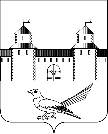               СОВЕТ ДЕПУТАТОВМУНИЦИПАЛЬНОГО ОБРАЗОВАНИЯ СОРОЧИНСКИЙ ГОРОДСКОЙ ОКРУГ       ОРЕНБУРГСКОЙ ОБЛАСТИ                                                        (VII СЕССИЯ ШЕСТОГО СОЗЫВА)                                                                          РЕШЕНИЕ        от 21 июня 2021 года № 56  Об исполнении бюджета муниципального  образования Сорочинский городской округ   Оренбургской области за 2020 годВ соответствии со статьями 12, 132 Конституции Российской Федерации, статьей 9, 264.6 Бюджетного кодекса Российской Федерации, Федеральным законом от 06.10.2003 N 131-ФЗ «Об общих принципах организации местного самоуправления в Российской Федерации», на основании статьи 27 Устава муниципального образования Сорочинский городской округ Оренбургской области, Совет депутатов муниципального образования Сорочинский городской округ Оренбургской области РЕШИЛ:1. Утвердить отчет об исполнении бюджета муниципального образования Сорочинский городской округ Оренбургской области за 2020 год по доходам в сумме 998 097 220 рублей 55 копеек, по расходам - в сумме 1 025 545 736 рублей 79 копеек, с превышением расходов над доходами (дефицит бюджета) в сумме 27 448 516 рублей 24 копейки со следующими показателями:1.1. По доходам бюджета муниципального образования Сорочинский городской округ Оренбургской области за 2020 год по кодам классификации доходов бюджетов согласно приложению № 1 к настоящему решению;1.2. По расходам бюджета муниципального образования Сорочинский городской округ Оренбургской области за 2020 год по разделам и подразделам классификации расходов бюджетов согласно приложению № 2 к настоящему решению;         1.3. По расходам бюджета муниципального образования Сорочинский городской округ Оренбургской области за 2020 год по ведомственной структуре расходов бюджета муниципального образования Сорочинский городской округ Оренбургской области согласно приложению № 3 к настоящему решению;        1.4. По источникам финансирования дефицита бюджета муниципального образования Сорочинский городской округ Оренбургской области за 2020 год по кодам классификации источников финансирования дефицитов бюджетов согласно приложению № 4 к настоящему решению. 2. Настоящее решение вступает в силу после его официального опубликования в Информационном бюллетене «Сорочинск официальный» и подлежит опубликованию в газете «Сорочинский вестник».        3. Контроль за исполнением настоящего Решения возложить на постоянную депутатскую комиссию по вопросам бюджета, муниципальной собственности и социально-экономическому развитию.ПредседательСовета депутатов муниципального образования                 	                      	Сорочинский городской округ Оренбургской области                                            С.В. ФильченкоГлава муниципального образованияСорочинский городской округ                                                                                  Т.П. Мелентьева Доходы бюджета муниципального образования Сорочинский городской округ Оренбургской области за 2020 год по кодам классификации доходов бюджетов                                                                                                                                                              (рублей)                                                                                                                               Приложение N 2                                                                                                                         к решению Совета депутатов                                                                                                                                                                                                                                                                                                                                                                                    муниципального образования                                                                                                                          Сорочинский городской округ                                                                                                                          Оренбургской области                                                                                                                                                                                                          от 21 июня 2021 года № 56Расходы бюджета муниципального образования Сорочинский городской округ Оренбургской области за 2020 год по разделам и подразделам классификации расходов бюджетов                                                                                                                                            (рублей)                                                                                                                               Приложение N 4                                                                                                                         к решению Совета депутатов                                                                                                                                                                                                                                                                                                                                                                                    муниципального образования                                                                                                                          Сорочинский городской округ                                                                                                                          Оренбургской области                                                                                                                                                                                                          от 21 июня 2021 года № 56Источники финансирования дефицита бюджета муниципального образования Сорочинский городской округ Оренбургской области за 2020 год по кодам классификации источников финансирования дефицитов бюджетов                                                                                                                                                                                                           (рублей)Приложение № 1к решению Совета депутатов муниципального образования Сорочинский городской округ Оренбургской области от 21 июня 2021 года № 56Наименование показателяКод бюджетной классификацииКод бюджетной классификацииИсполненоНаименование показателяадминистра-тора поступлений доходов бюджетаПоступления по доходам - всего998 097 220,55в том числе:Федеральная служба по надзору в сфере природопользования 0481 060 964,29Плата за выбросы загрязняющих веществ в атмосферный воздух стационарными объектами0481.12.01010.01.0000.120181 184,89Плата за сбросы загрязняющих веществ в водные объекты0481.12.01030.01 0000.12033 556,34Плата за размещение отходов производства 0481.12.01041.01.0000.12071 564,97Плата за выбросы загрязняющих, образующихся при сжигании на факельных установках и (или) рассеивании попутного нефтяного газа0481.12.01070.01.0000.120546 658,09Доходы от денежных взысканий (штрафов), поступающие в счет погашения задолженности, образовавшейся до 1 января 2020 года, подлежащие зачислению в бюджеты бюджетной системы Российской Федерации по нормативам, действовавшим в 2019 году0481.16.10123.01.0000.140228 000,00Федеральное казначейство 10017 940 966,09Доходы от уплаты акцизов на дизельное топливо, подлежащие распределению между бюджетами субъектов Российской Федерации и местными бюджетами с учетом установленных дифференцированных нормативов отчислений в местные бюджеты (по нормативам, установленным Федеральным законом о федеральном бюджете в целях формирования дорожных фондов субъектов Российской Федерации)1001.03.02231.01.0000.1108 275 050,89Доходы от уплаты акцизов на моторные масла для дизельных и (или) карбюраторных (инжекторных) двигателей, подлежащие распределению между бюджетами субъектов Российской Федерации и местными бюджетами с учетом установленных дифференцированных нормативов отчислений в местные бюджеты (по нормативам, установленным Федеральным законом о федеральном бюджете в целях формирования дорожных фондов субъектов Российской Федерации)1001.03.02241.01.0000.11059 189,13Доходы от уплаты акцизов на автомобильный бензин, подлежащие распределению между бюджетами субъектов Российской Федерации и местными бюджетами с учетом установленных дифференцированных нормативов отчислений в местные бюджеты (по нормативам, установленным Федеральным законом о федеральном бюджете в целях формирования дорожных фондов субъектов Российской Федерации)1001.03.02251.01.0000.11011 132 268,42Доходы от уплаты акцизов на прямогонный бензин, подлежащие распределению между бюджетами субъектов Российской Федерации и местными бюджетами с учетом установленных дифференцированных нормативов отчислений в местные бюджеты (по нормативам, установленным Федеральным законом о федеральном бюджете в целях формирования дорожных фондов субъектов Российской Федерации)1001.03.02261.01.0000.110-1 525 542,35Федеральная служба по надзору в сфере защиты прав потребителей и благополучия человека 14182 000,00Доходы от денежных взысканий (штрафов), поступающие в счет погашения задолженности, образовавшейся до 1 января 2020 года, подлежащие зачислению в бюджет муниципального образования по нормативам, действовавшим в 2019 году1411.16.10123.01.0000.14082 000,00Федеральная антимонопольная служба1613000,00Доходы от денежных взысканий (штрафов), поступающие в счет погашения задолженности, образовавшейся до 1 января 2020 года, подлежащие зачислению в бюджет муниципального образования по нормативам, действовавшим в 2019 году1611.16.10123.01.0000.1403000,00Федеральная налоговая служба 182309 327 626,79Налог на доходы физических лиц с доходов, источником которых является налоговый агент, за исключением доходов, в отношении которых исчисление и уплата налога осуществляется в соответствии со ст.227, 227.1 и 228 Налогового кодекса Российской Федерации1821.01.02010.01.0000.110190 107 683,93Налог на доходы физических лиц с доходов, полученных от осуществления деятельности физическими лицами, зарегистрированными в качестве индивидуальных предпринимателей, нотариусов, занимающихся частной практикой, адвокатов, учредивших адвокатские кабинеты и других лиц, занимающихся частной практикой в соответствии со статьей 227 Налогового кодекса Российской Федерации1821.01.02020.01.0000.110514 452,79Налог на доходы физических лиц с доходов, полученных физическими лицами в соответствии со статьей 228 Налогового Кодекса Российской Федерации1821.01.02030.01.0000.1101 760 303,92Налог, взимаемый с налогоплательщиков, выбравших в качестве объекта налогообложения доходы 1821.05.01011.01.0000.11032 858 491,80Налог, взимаемый с налогоплательщиков, выбравших в качества объекта налогообложения доходы (за налоговые периоды, истекшие до 1 января 2011 года)182 1.05.01012.01.0000.110617.21Налог, взимаемый с налогоплательщиков, выбравших в качестве объекта налогообложения доходы, уменьшенные на величину расходов (в том числе минимальный налог, зачисляемый в бюджеты субъектов Российской Федерации)1821.05.01021.01.0000.11019 540 870.69Налог, взимаемый с налогоплательщиков, выбравших в качестве объекта налогообложения доходы, уменьшенные на величину расходов (за налоговые периоды, истекшие до 1 января 2011 года)1821.05.01022.01.0000.1100.03Минимальный налог, зачисляемый в бюджеты субъектов Российской Федерации (за налоговые периоды, истекшие до 1 января 2016 года)1821.05.01050.01.0000.110-256 624,36Единый налог на вмененный доход для отдельных видов деятельности1821.05.02010.02.0000.11011 511 370,44Единый налог на вмененный доход для отдельных видов деятельности (за налоговые периоды, истекшие до 1 января 2011 года)1821.05.02020.02.0000.110151,66Единый сельскохозяйственный налог1821.05.03010.01.0000.1109 218 606.49Налог, взимаемый в связи с применением патентной системы налогообложения, зачисляемый в бюджеты городских округов1821.05.04010.02.0000.1102 256 209,94Налог на имущество физических лиц, взимаемый по ставкам, применяемым к объектам налогообложения, расположенным в границах городских округов1821.06.01020.04.0000.1103 942 882,84Земельный налог с организаций, обладающих земельным участком, расположенным в границах городских округов1821.06.06032.04.0000.11019 758 097,86Земельный налог с физических лиц, обладающих земельным участком, расположенным в границах городских округов1821.06.06042.04.0000.11012 937 820,09Сбор за пользование объектами животного мира1821.07.04010.01.0000.1103 750,00Сбор за пользование объектами водных биологических ресурсов (по внутренним водным объектам)1821.07.04030.01.0000.1103 448,48Государственная пошлина по делам, рассматриваемым в судах общей юрисдикции, мировыми судьями (за исключением Верховного Суда Российской Федерации)1821.08.03010.01.0000.1105 034 748,15Земельный налог (по обязательствам, возникшим до 1 января 2006 года), мобилизуемый на территориях городских округов1821.09.04052.04.0000.110-72,51Доходы от денежных взысканий (штрафов), поступающие в счет погашения задолженности, образовавшейся до 1 января 2020 года, подлежащие зачислению в бюджет муниципального образования по нормативам, действовавшим в 2019 году1821.16.10123.01.0000.1404 500,00Доходы от денежных взысканий (штрафов), поступающие в счет погашения задолженности, образовавшейся до 1 января 2020 года, подлежащие зачислению в федеральный бюджет и бюджет муниципального образования по нормативам, действовавшим в 2019 году1821.16.10129.01.0000.140130 317,34Министерство внутренних дел Российской Федерации1881 104 853,13Государственная пошлина за совершение действий, связанных с приобретением гражданства Российской Федерации или выходом из гражданства Российской Федерации, а также с въездом в Российскую Федерацию или выездом из Российской Федерации1881.08.06000.01.0000.11071 250,00Государственная пошлина за выдачу и обмен паспорта гражданина Российской Федерации1881.08.07100.01.0000.110280 800,00Государственная пошлина за государственную регистрацию транспортных средств и иные юридически значимые действия уполномоченных федеральных государственных органов, связанные с изменением и выдачей документов на транспортные средства, регистрационных знаков, водительских удостоверений1881.08.07141.01.0000.11091 530,00Доходы от денежных взысканий (штрафов), поступающие в счет погашения задолженности, образовавшейся до 1 января 2020 года, подлежащие зачислению в бюджет муниципального образования по нормативам, действовавшим в 2019 году1881.16.10123.01.0000.140661 273,13Федеральная служба регистрации кадастра и картографии3212  855 358,30Государственная пошлина за государственную регистрацию прав, ограничений (обременений) прав на недвижимое имущество и сделок с ним (при обращении через многофункциональные центры)3211 08.07020.01.0000.1102 674 093,17Доходы от денежных взысканий (штрафов), поступающие в счет погашения задолженности, образовавшейся до 1 января 2020 года, подлежащие зачислению в бюджет муниципального образования по нормативам, действовавшим в 2019 году3211.16.10123.01.0000.140181 265,13Администрация Сорочинского городского округа Оренбургской области71115 208 370,83Доходы от сдачи в аренду имущества, находящегося в оперативном управлении органов управления городских округов и созданных ими учреждений (за исключением имущества муниципальных бюджетных и автономных учреждений)7111.11.05034.04.0000.120371 950,72Доходы от перечисления части прибыли, остающейся после уплаты налогов и иных обязательных платежей муниципальных унитарных предприятий, созданных городскими округами7111.11.07014.04.0000.12057 418,00Прочие поступления от использования имущества, находящегося в собственности городских округов (за исключением имущества муниципальных бюджетных и автономных учреждений, а также имущества муниципальных унитарных предприятий, в том числе казенных)7111.11.09044.04.0000.1201 071 403,81Доходы, поступающие в порядке возмещения расходов, понесенных в связи с эксплуатацией имущества городских округов7111.13.02064.04.0000.13050 379,89Прочие доходы от компенсации затрат бюджетов городских округов7111.13.02994.04.0000.1301 150 437,28Доходы от реализации иного имущества, находящегося в собственности городских округов (за исключением имущества муниципальных бюджетных и автономных учреждений, а также имущества муниципальных унитарных предприятий, в том числе казенных), в части реализации материальных запасов по указанному имуществу7111.14.02043.04.0000.440188 870,50Штрафы, неустойки, пени, уплаченные в случае просрочки исполнения поставщиком (подрядчиком, исполнителем) обязательств, предусмотренных муниципальным контрактом, заключенным муниципальным органом, казенным учреждением городского округа7111.16.07010.04.0000.14061 426,06Иные штрафы, неустойки, пени, уплаченные в соответствии с законом или договором в случае неисполнения или ненадлежащего исполнения обязательств перед муниципальным органом, (муниципальным казенным учреждением) городского округа7111.16.07090.04.0000.14046 297,92Доходы от денежных взысканий (штрафов), поступающие в счет погашения задолженности, образовавшейся до 1 января 2020 года, подлежащие зачислению в бюджет муниципального образования по нормативам, действовавшим в 2019 году7111.16.10123.01.0000.140180 858,07Субсидии бюджетам городских округов на реализацию мероприятий по обеспечению жильем молодых семей7112.02.25497.04.0000.1502 923 400,00Прочие субсидии бюджетам городских округов7112.02.29999.04.0000.1502 968 931,26Субвенции бюджетам городских округов на выполнение передаваемых полномочий субъектов Российской Федерации7112.02.30024.04.00000.15038 000,00Субвенции бюджетам городских округов на государственную регистрацию актов гражданского состояния7112.02.35930.04.0000.1501 904 700,00Поступления от денежных пожертвований, предоставляемых негосударственными организациями получателям средств бюджетов городских округов7112.04.04020.04.0000.1501 550 000,00Прочие безвозмездные поступления от негосударственных организаций в бюджеты городских округов7112.04.04099.04.0000.1503 000 000,00Возврат прочих остатков субсидий, субвенций и иных межбюджетных трансфертов, имеющих целевое назначение, прошлых лет из бюджетов городских округов7112.19.60010.04.0000.150-355 702,68Управление финансов администрации Сорочинского городского округа Оренбургской области712226 740 675,41Проценты, полученные от предоставления бюджетных кредитов внутри страны за счет средств бюджетов городских округов7121.11.03040.04.0000.1205 160,29Дотации бюджетам городских округов на выравнивание бюджетной обеспеченности из бюджета субъекта Российской Федерации7122.02.15001.04.0000.150216 392 403,60Дотации бюджетам городских округов на поддержку мер по обеспечению сбалансированности бюджетов7122.02.15002.04.0000.1508 143 711,52Единая субвенция бюджетам городских округов7122.02.39998.04.0000.1502 199 400,00Отдел по культуре и искусству администрации Сорочинского городского округа Оренбургской области7145 258 700,00Субсидии бюджетам городских округов на софинансирование расходных обязательств субъектов Российской Федерации, связанных с реализацией федеральной целевой программы "Увековечение памяти погибших при защите Отечества на 2019 - 2024 годы"7142 .02.25299.04.0000.150140 000,00Субсидии бюджетам городских округов на поддержку отрасли культуры7142.02.25519.04.0000.150118 700,00Поступления от денежных пожертвований, предоставляемых негосударственными организациями получателям средств бюджетов городских округов7142.04.04020.04.0000.1505 000 000,00Отдел по управлению имуществом и земельным отношениям администрации Сорочинского городского округа71552 964 127,49Доходы, получаемые в виде арендной платы за земельные участки, государственная собственность на которые не разграничена и которые расположены в границах городских округов, а также средства от продажи права на заключение договоров аренды указанных земельных участков7151.11.05012.04.0000.12021 681 072,87Прочие поступления от использования имущества, находящегося в собственности городских округов (за исключением имущества муниципальных бюджетных и автономных учреждений, а также имущества муниципальных унитарных предприятий, в том числе казенных)7151.11.09044.04.0000.120466 242,48Доходы от реализации иного имущества, находящегося в собственности городских округов (за исключением имущества муниципальных бюджетных и автономных учреждений, а также имущества муниципальных унитарных предприятий, в том числе казенных), в части реализации основных средств по указанному имуществу7151.14.02043.04.0000.410551 092,30Доходы от продажи земельных участков, государственная собственность на которые не разграничена и которые расположены в границах городских округов7151.14.06012.04.0000.4309 852 964,51Доходы от продажи земельных участков, находящихся в собственности городских округов (за исключением земельных участков муниципальных бюджетных и автономных учреждений)7151.14.06024.04.0000.4304 937,08Иные штрафы, неустойки, пени, уплаченные в соответствии с законом или договором в случае неисполнения или ненадлежащего исполнения обязательств перед муниципальным органом, (муниципальным казенным учреждением) городского округа7151.16.07090.04.0000.14068 446,35Субвенции бюджетам городских округов на выполнение передаваемых полномочий субъектов Российской Федерации7152.02.30024.04.0000.15015 620 371,90Субвенции бюджетам городских округов на предоставление жилых помещений детям-сиротам и детям, оставшимся без попечения родителей, лицам из их числа по договорам найма специализированных жилых помещений7152.02.35082.04.0000.1504 719 000,00Управление архитектуры, градостроительства и капитального строительства администрации Сорочинского городского округа Оренбургской области7172 176 451,87Государственная пошлина за выдачу разрешения на установку рекламной конструкции7171.08.07150.01.0000.11020 000,00Плата по соглашениям об установлении сервитута, заключенным органами местного самоуправления городских округов, государственными или муниципальными предприятиями либо государственными или муниципальными учреждениями в отношении земельных участков, государственная собственность на которые не разграничена и которые расположены в границах городских округов7171.11.05312.04.0000.1201,17Прочие поступления от использования имущества, находящегося в собственности городских округов (за исключением имущества муниципальных бюджетных и автономных учреждений, а также имущества муниципальных унитарных предприятий, в том числе казенных)7171.11.09044.04.0000.120469 141,71Штрафы, неустойки, пени, уплаченные в случае просрочки исполнения поставщиком (подрядчиком, исполнителем) обязательств, предусмотренных муниципальным контрактом, заключенным муниципальным органом, казенным учреждением городского округа7171.16.07010.04.0000.14020 652,03Субсидии бюджетам городских округов на софинансирование капитальных вложений в объекты муниципальной собственности7172.02.20077.04.0000.1501 140 000,00 Прочие субсидии бюджетам городских округов7172.02.29999.04.0000.150526 656,96Управление жилищно-коммунального хозяйства администрации Сорочинского городского округа Оренбургской области71831 351 898,39Государственная пошлина за выдачу органом местного самоуправления городского округа специального разрешения на движение по автомобильным дорогам транспортных средств, осуществляющих перевозки опасных, тяжеловесных и (или) крупногабаритных грузов, зачисляемая в бюджеты городских округов7181.08.07173.01.0000.11072 000,00Прочие поступления от использования имущества, находящегося в собственности городских округов (за исключением имущества муниципальных бюджетных и автономных учреждений, а также имущества муниципальных унитарных предприятий, в том числе казенных)7181.11.09044.04.0000.120199 927,37Штрафы, неустойки, пени, уплаченные в случае просрочки исполнения поставщиком (подрядчиком, исполнителем) обязательств, предусмотренных муниципальным контрактом, заключенным муниципальным органом, казенным учреждением городского округа7181.16.07010.04.0000.14035 192,61Иные штрафы, неустойки, пени, уплаченные в соответствии с законом или договором в случае неисполнения или ненадлежащего исполнения обязательств перед муниципальным органом, (муниципальным казенным учреждением) городского округа7181.16.07090.04.0000.14018 263,62Прочее возмещение ущерба, причиненного муниципальному имуществу городского округа (за исключением имущества, закрепленного за муниципальными бюджетными (автономными) учреждениями, унитарными предприятиями)7181.16.10032.04.0000.14018 447,69Платежи, уплачиваемые в целях возмещения вреда, причиняемого автомобильным дорогам местного значения транспортными средствами, осуществляющими перевозки тяжеловесных и (или) крупногабаритных грузов7181.16.11064.01.0000.140279 282,36Субсидии бюджетам городских округов на софинансирование капитальных вложений в объекты муниципальной собственности7182.02.20077.04.0000.1508 436 774,00Субсидии бюджетам городских округов на осуществление дорожной деятельности в отношении автомобильных дорог общего пользования, а также капитального ремонта и ремонта дворовых территорий многоквартирных домов, проездов к дворовым территориям многоквартирных домов населенных пунктов7182.02.20216.04.0000.15013 942 500,00Субсидии бюджетам городских округов на реализацию программ формирования современной городской среды7182.02.25555.04.0000.1507 365 237,84Субвенции бюджетам городских округов на выполнение передаваемых полномочий субъектов Российской Федерации7182.02.30024.04.0000.150444 272,90Поступления от денежных пожертвований, предоставляемых негосударственными организациями получателям средств бюджетов городских округов7182.04.04020.04.0000.150500 000,00Прочие безвозмездные поступления в бюджеты городских округов71802.07.04050.04.0000.15040 000,00Отдел по работе с сельскими территориями администрации Сорочинского городского округа Оренбургской области7195 711 735,21Средства самообложения граждан, зачисляемые в бюджеты городских округов7191.17.14020.04.0000.150783 348,00Прочие субсидии бюджетам городских округов7192.02.29999.04.0000.1504 318 387,21Прочие безвозмездные поступления от негосударственных организаций в бюджеты городских округов7192.04.04099.04.0000.150305 000,00Прочие безвозмездные поступления в бюджеты городских округов7192.07.04050.04.0000.150305 000,00Управление образования администрации Сорочинского городского округа Оренбургской области771325 577 640,20Субсидии бюджетам городских округов на создание в общеобразовательных организациях, расположенных в сельской местности и малых городах, условий для занятий физической культурой и спортом7712.02.25097.04.0000.150341 893,19Субсидии бюджетам городских округов на организацию бесплатного горячего питания обучающихся, получающих начальное общее образование в государственных и муниципальных образовательных организациях7712.02.25304.04.0000.1507 389 867,19Прочие субсидии бюджетам городских округов7712.02.29999.04.0000.1506 917 874,56Субвенции бюджетам городских округов на выполнение передаваемых полномочий субъектов Российской Федерации7712.02.30024.04.0000.150297 905 008,60Субвенции бюджетам городских округов на компенсацию части платы, взимаемой с родителей (законных представителей) за присмотр и уход за детьми, посещающими образовательные организации, реализующие образовательные программы дошкольного образования7712.0230029.04.0000.1504 105 000,00Субвенции бюджетам городских округов на выплату единовременного пособия при всех формах устройства детей, лишенных родительского попечения, в семью7712.02.35260.04.0000.150328 637,95Субвенции бюджетам городских округов на выплату единовременного пособия при всех формах устройства детей, лишенных родительского попечения, в семью7712.02.45303.04.0000.1508 589 358,71Аппарат губернатора и правительства Оренбургской области81166 216,79Административные штрафы, установленные главой 5 Кодекса Российской Федерации об административных правонарушениях, за административные правонарушения, посягающие на права граждан, налагаемые мировыми судьями, комиссиями по делам несовершеннолетних и защите их прав8111.16.01053.01.0000.1408 504,66Административные штрафы, установленные главой 6 Кодекса Российской Федерации об административных правонарушениях, за административные правонарушения, посягающие на здоровье, санитарно-эпидемиологическое благополучие населения и общественную нравственность, налагаемые мировыми судьями, комиссиями по делам несовершеннолетних и защите их прав8111.16.01063.01.0000.1404 504,12Административные штрафы, установленные главой 11 Кодекса Российской Федерации об административных правонарушениях, за административные правонарушения на транспорте, налагаемые мировыми судьями, комиссиями по делам несовершеннолетних и защите их прав8111.16.01113.01.0000.140100,00Административные штрафы, установленные главой 12 Кодекса Российской Федерации об административных правонарушениях, за административные правонарушения в области дорожного движения, налагаемые мировыми судьями, комиссиями по делам несовершеннолетних и защите их прав8111.16.01123.01.0000.1407 500,00Административные штрафы, установленные главой 20 Кодекса Российской Федерации об административных правонарушениях, за административные правонарушения, посягающие на общественный порядок и общественную безопасность, налагаемые мировыми судьями, комиссиями по делам несовершеннолетних и защите их прав8111.16.01203.01.0000.1404 250,00Административные штрафы, установленные законами субъектов Российской Федерации об административных правонарушениях, за нарушение муниципальных правовых актов8111.16.02020.02.0000.14041 321,78Доходы от денежных взысканий (штрафов), поступающие в счет погашения задолженности, образовавшейся до 1 января 2020 года, подлежащие зачислению в бюджет муниципального образования по нормативам, действовавшим в 2019 году8111.16.10123.01.0000.14036,23Министерство природных ресурсов, экологии и имущественных отношений Оренбургской области817155 000,00Доходы от денежных взысканий (штрафов), поступающие в счет погашения задолженности, образовавшейся до 1 января 2020 года, подлежащие зачислению в бюджет муниципального образования по нормативам, действовавшим в 2019 году8171.16.10123.01.0000.14045 000,00Платежи по искам о возмещении вреда, причиненного окружающей среде, а также платежи, уплачиваемые при добровольном возмещении вреда, причиненного окружающей среде (за исключением вреда, причиненного окружающей среде на особо охраняемых природных территориях, а также вреда, причиненного водным объектам), подлежащие зачислению в бюджет муниципального образования8171.16.11050.01.0000.140110 000,00Комитет по обеспечению деятельности мировых судей Оренбургской области820508 441,55Административные штрафы, установленные главой 5 Кодекса Российской Федерации об административных правонарушениях, за административные правонарушения, посягающие на права граждан, налагаемые мировыми судьями, комиссиями по делам несовершеннолетних и защите их прав8201.16.01053.01.0000.14013 750,00Административные штрафы, установленные главой 6 Кодекса Российской Федерации об административных правонарушениях, за административные правонарушения, посягающие на здоровье, санитарно-эпидемиологическое благополучие населения и общественную нравственность, налагаемые мировыми судьями, комиссиями по делам несовершеннолетних и защите их прав8201.16.01063.01.0000.140117 984,21Административные штрафы, установленные главой 7 Кодекса Российской Федерации об административных правонарушениях, за административные правонарушения в области охраны собственности8201.16.01073.01.0000.14023 467,56Административные штрафы, установленные главой 8 Кодекса Российской Федерации об административных правонарушениях, за административные правонарушения в области охраны окружающей среды и природопользования, налагаемые мировыми судьями, комиссиями по делам несовершеннолетних и защите их прав8201.16.01083.01.0000.1402 500,00Административные штрафы, установленные главой 13 Кодекса Российской Федерации об административных правонарушениях, за административные правонарушения в области связи и информации, налагаемые мировыми судьями, комиссиями по делам несовершеннолетних и защите их прав8201.16.01133.01.0000.1407 500,00Административные штрафы, установленные главой 14 Кодекса Российской Федерации об административных правонарушениях, за административные правонарушения в области предпринимательской деятельности и деятельности саморегулируемых организаций, налагаемые мировыми судьями, комиссиями по делам несовершеннолетних и защите их прав8201.16.01143.01.0000.14021 250,00Административные штрафы, установленные главой 15 Кодекса Российской Федерации об административных правонарушениях, за административные правонарушения в области финансов, налогов и сборов, страхования, рынка ценных бумаг (за исключением штрафов, указанных в пункте 6 статьи 46 Бюджетного кодекса Российской Федерации), налагаемые мировыми судьями, комиссиями по делам несовершеннолетних и защите их прав8201.16.01153.01.0000.1404 700,89Административные штрафы, установленные главой 17 Кодекса Российской Федерации об административных правонарушениях, за административные правонарушения, посягающие на институты государственной власти, налагаемые мировыми судьями, комиссиями по делам несовершеннолетних и защите их прав8201.16.01173.01.0000.1403 115,53Административные штрафы, установленные главой 19 Кодекса Российской Федерации об административных правонарушениях, за административные правонарушения против порядка управления, налагаемые мировыми судьями, комиссиями по делам несовершеннолетних и защите их прав8201.16.01193.01.0000.140135 077,88Административные штрафы, установленные главой 20 Кодекса Российской Федерации об административных правонарушениях, за административные правонарушения, посягающие на общественный порядок и общественную безопасность, налагаемые мировыми судьями, комиссиями по делам несовершеннолетних и защите их прав8201.16.01203.01.0000.140179 095,48Департамент по Оренбургской области по ценам и регулированию тарифов8423 194,21Доходы от денежных взысканий (штрафов), поступающие в счет погашения задолженности, образовавшейся до 1 января 2020 года, подлежащие зачислению в бюджет муниципального образования по нормативам, действовавшим в 2019 году8421.16.10123.01.0000.1403 194,21НаименованиеРЗПРУтвержденный бюджет с учетом внесенных измененийИсполненоОтклонение(+,-)Общегосударственные вопросы01113 622 703,08109 978 100,05-3 644 603,03Функционирование высшего должностного лица субъекта Российской Федерации и муниципального образования01023 097 082,473 097 082,470,00Функционирование законодательных (представительных) органов государственной власти и представительных органов муниципальных образований0103770 966,76 770 966,760,00Функционирование Правительства Российской Федерации, высших исполнительных органов государственной власти субъектов Российской Федерации, местных администраций010423 708 263,9321 598 207,08-2 110 056,85Судебная система010521 500,000,00-21 500,00Обеспечение деятельности финансовых, налоговых и таможенных органов и органов финансового (финансово-бюджетного) надзора010616 668 208,9916 591 471,81-76 737,18Обеспечение проведения выборов и референдумов01071 078 000,001 078 000,000,00Другие общегосударственные вопросы011368 278 680,9366 842 371,93-1 436 309,00Национальная безопасность и правоохранительная деятельность035 797 665,08 5 736 296,05-61 369,03Органы юстиции03041 904 700,001 904 700,000,00Защита населения и территории от чрезвычайных ситуаций природного и техногенного характера, гражданская оборона03093 757 465,083 696 168,05-61 297,03Другие вопросы в области национальной безопасности и правоохранительной деятельности0314135 500,00135 428,00-72,00Национальная экономика0479 458 243,5874 571 689,27-4 886 554,31Сельское хозяйство и рыболовство04053 641 600,003 335 603,13-305 996,87Транспорт0408427 500,00427 500,000,00Дорожное хозяйство (дорожные фонды)040963 740 791,9859 618 704,89-4 122 087,09Другие вопросы в области национальной экономики04              1211 648 351,6011 189 881,25-458 470,35Жилищно-коммунальное хозяйство0567 244 977,8266 418 099,91-826 877,91Жилищное хозяйство05015 156 126,044 818 626,87-337 499,17Коммунальное хозяйство050225 476 805,2425 457 612,00-19 193,24Благоустройство050332 116 775,0931 696 589,59-420 185,50Другие вопросы в области жилищно-коммунального хозяйства05054 495 271,454 445 271,45-50 000,00Образование07613 389 833,99607 980 106,23-5 409 727,76Дошкольное образование0701140 253 028,54139 904 541,38-348 487,16Общее образование0702380 891 533,36376 163 885,98-4 727 647,38Дополнительное образование детей070354 378 110,6754 208 438,60-169 672,07Молодежная политика и оздоровление детей0707161 000,00144 032,60-16 967,40Другие вопросы в области образования070937 706 161,4237 559 207,67-146 963,75Культура, кинематография08110 968 997,86110 509 763,11-459 234,75Культура080190 761 252,8990 488 246,40-273 006,49Другие вопросы в области культуры, кинематографии080420 207 744,9720 021 516,71-186 228,26Социальная политика1042 861 618,92 41 004 549,23-1 857 069,69Пенсионное обеспечение10013 726 918,923 726 918,62-0,30Социальное обеспечение населения100330 000,0030 000,000,00Охрана семьи и детства100439 070 634,1037 213 564,71-1 857 069,39Другие вопросы в области социальной политики100634 065,9034 065,900,00Физическая культура и спорт119 368 267,439 339 132,94-29 134,49Массовый спорт11021 276 600,701 275 853,74-746,96Спорт высших достижений11038 091 666,738 063 279,20-28 387,53 Обслуживание государственного и муниципального долга138 000,008 000,000,00Обслуживание государственного внутреннего и муниципального долга13	018 000,008 000,000,00Итого расходов1 042 720 307,761 025 545 736,79-17 174 570,97Приложение № 3 к решению Совета депутатов муниципального образования Сорочинский городской округ Оренбургской области от 21 июня 2021 года № 56Приложение № 3 к решению Совета депутатов муниципального образования Сорочинский городской округ Оренбургской области от 21 июня 2021 года № 56Расходы бюджета муниципального образования Сорочинский городской округ Оренбургской области на 2020 год по ведомственной структуре расходов бюджета муниципального образования Сорочинский городской округ Оренбургской областиРасходы бюджета муниципального образования Сорочинский городской округ Оренбургской области на 2020 год по ведомственной структуре расходов бюджета муниципального образования Сорочинский городской округ Оренбургской областиРасходы бюджета муниципального образования Сорочинский городской округ Оренбургской области на 2020 год по ведомственной структуре расходов бюджета муниципального образования Сорочинский городской округ Оренбургской областиРасходы бюджета муниципального образования Сорочинский городской округ Оренбургской области на 2020 год по ведомственной структуре расходов бюджета муниципального образования Сорочинский городской округ Оренбургской областиРасходы бюджета муниципального образования Сорочинский городской округ Оренбургской области на 2020 год по ведомственной структуре расходов бюджета муниципального образования Сорочинский городской округ Оренбургской областиРасходы бюджета муниципального образования Сорочинский городской округ Оренбургской области на 2020 год по ведомственной структуре расходов бюджета муниципального образования Сорочинский городской округ Оренбургской областиРасходы бюджета муниципального образования Сорочинский городской округ Оренбургской области на 2020 год по ведомственной структуре расходов бюджета муниципального образования Сорочинский городской округ Оренбургской областиРасходы бюджета муниципального образования Сорочинский городской округ Оренбургской области на 2020 год по ведомственной структуре расходов бюджета муниципального образования Сорочинский городской округ Оренбургской областиРасходы бюджета муниципального образования Сорочинский городской округ Оренбургской области на 2020 год по ведомственной структуре расходов бюджета муниципального образования Сорочинский городской округ Оренбургской области(рублей)Наименование показателяВЕДРЗПРЦСРВРУтвержденный бюджет с учетом внесенных измененийИсполненоОтклонение (+,-)1234567891. Представительный орган муниципального образования – Совет депутатов муниципального образования Сорочинский городской округ Оренбургской области702770 966,76770 966,760,00Общегосударственные вопросы70201770 966,76770 966,760,00Функционирование законодательных (представительных) органов государственной власти и представительных органов муниципальных образований7020103770 966,76770 966,760,00Непрограммные мероприятия702010371 0 00 00000770 966,76770 966,760,00Центральный аппарат702010371 0 00 00020770 966,76770 966,760,00Расходы на выплаты персоналу государственных (муниципальных) органов702010371 0 00 00020120670 966,76670 966,760,00Иные закупки товаров, работ и услуг для обеспечения государственных (муниципальных) нужд702010371 0 00 00020240100 000,00100 000,000,002. Администрация Cорочинского городского округа Оренбургской области711102 861 645,6398 892 459,23-3 969 186,40Общегосударственные вопросы7110176 440 944,2072 883 898,79-3 557 045,41Функционирование высшего должностного лица субъекта Российской Федерации и муниципального образования71101023 097 082,473 097 082,470,00Непрограммные расходы711010271 0 00 000003 097 082,473 097 082,470,00Высшее должностное лицо муниципального образования711010271 0 00 000103 097 082,473 097 082,470,00Расходы на выплаты персоналу государственных (муниципальных) органов711010271 0 00 000101203 097 082,473 097 082,470,00Функционирование Правительства Российской Федерации, высших исполнительных органов государственной власти субъектов Российской Федерации, местных администраций711010423 708 263,9321 598 207,08-2 110 056,85Муниципальная программа "Управление муниципальными финансами и муниципальным долгом Сорочинского городского округа Оренбургской области"711010422 0 00 00000171 691,33171 691,330,00Подпрограмма "Повышение эффективности бюджетных расходов Сорочинского городского округа"711010422 3 00 00000171 691,33171 691,330,00Основное мероприятие "Повышение качества управления муниципальными финансами"711010422 3 01 00000171 691,33171 691,330,00Осуществление мероприятий по повышению эффективности бюджетных расходов711010422 3 01 70340171 691,33171 691,330,00Расходы на выплаты персоналу государственных (муниципальных) органов711010422 3 01 70340120171 691,33171 691,330,00Муниципальная программа "Эффективная власть Сорочинского городского округа Оренбургской области"7110104 31 0 00 0000023 536 572,6021 426 515,75-2 110 056,85Основное мероприятие "Обеспечение деятельности администрации Сорочинского городского округа в рамках муниципальной программы "Эффективная власть Сорочинского городского округа Оренбургской области"711010431 0 02 0000022 053 892,6320 046 093,80-2 007 798,83Центральный аппарат711010431 0 02 0002022 053 892,6320 046 093,80-2 007 798,83Расходы на выплаты персоналу государственных (муниципальных) органов711010431 0 02 0002012021 537 763,8719 629 032,59-1 908 731,28Иные закупки товаров, работ и услуг для обеспечения государственных (муниципальных) нужд7110104 31 0 02 00020240260 000,00187 623,49-72 376,51Социальные выплаты гражданам, кроме публичных нормативных социальных выплат711010431 0 02 000203202 202,602 202,600,00Уплата налогов, сборов и иных платежей711010431 0 02 00020850253 926,16227 235,12-26 691,04Подпрограмма "Информационный город Сорочинского городского округа"711010431 5 00 000001 482 679,971 380 421,95-102 258,02Основное мероприятие "Обеспечение открытости информации о деятельности органов местного самоуправления"711010431 5 02 000001 482 679,971 380 421,95-102 258,02Обеспечение доступа населения к информации о деятельности органов местного самоуправления711010431 5 02 702501 482 679,971 380 421,95-102 258,02Иные закупки товаров, работ и услуг для обеспечения государственных (муниципальных) нужд711010431 5 02 702502401 482 679,971 380 421,95-102 258,02Судебная система711010521 500,000,00-21 500,00Непрограммные расходы за счет субвенций, поступивших из вышестоящих бюджетов711010573 0 00 0000021 500,000,00-21 500,00Осуществление полномочий по составлению (изменению) списков кандидатов в присяжные заседатели федеральных судов общей юрисдикции в Российской Федерации711010573 0 00 5120021 500,000,00-21 500,00Иные закупки товаров, работ и услуг для обеспечения государственных (муниципальных) нужд711010573 0 00 5120024021 500,000,00-21 500,00Обеспечение проведения выборов и референдумов71101071 078 000,001 078 000,000,00Непрограммные расходы711010771 0 00 000001 078 000,001 078 000,000,00Проведение выборов в представительный орган муниципального образования711010771 0 00 000091 078 000,001 078 000,000,00Специальные расходы711010771 0 00 000098801 078 000,001 078 000,000,00Другие общегосударственные вопросы711011348 536 097,8047 110 609,24-1 425 488,56Муниципальная программа "Улучшение условий охраны труда в Сорочинском городском округе Оренбургской области"711011307 0 00 00000213 593,00211 013,00-2 580,00Основное мероприятие "Обеспечение мер по улучшению условий охраны труда"711011307 0 01 00000213 593,00211 013,00-2 580,00Проведение обязательных периодических медицинских осмотров711011307 0 01 70030213 593,00211 013,00-2 580,00Иные закупки товаров, работ и услуг для обеспечения государственных (муниципальных) нужд711011307 0 01 70030240213 593,00211 013,00-2 580,00Муниципальная программа "Безопасность в Сорочинском городском округе Оренбургской области"711011310 0 00 00000991 342,00991 342,000,00Подпрограмма "Укрепление пожарной безопасности на территории Сорочинского городского округа"711011310 2 00 00000101 342,00101 342,000,00Основное мероприятие "Укрепление пожарной безопасности муниципальных зданий и сооружений"711011310 2 01 00000101 342,00101 342,000,00Повышение и укрепление безопасности объектов муниципальной собственности711011310 2 01 70060101 342,00101 342,000,00Иные закупки товаров, работ и услуг для обеспечения государственных (муниципальных) нужд711011310 2 01 70060240101 342,00101 342,000,00Подпрограмма "Комплексная программа по профилактике правонарушений, преступлений и противодействию злоупотреблению наркотиками и их незаконному обороту в Сорочинском городском округе"711011310 3 00 00000890 000,00890 000,000,00Основное мероприятие "Выполнение государственных полномочий по организации и осуществлению деятельности комиссии по делам несовершеннолетних и защите их прав"711011310 3 03 00000890 000,00890 000,000,00Осуществление переданных полномочий по созданию и организации деятельности комиссий по делам несовершеннолетних и защите их прав711011310 3 03 80951890 000,00890 000,000,00Расходы на выплаты персоналу государственных (муниципальных) органов711011310 3 03 80951120845 207,00845 207,000,00Иные закупки товаров, работ и услуг для обеспечения государственных (муниципальных) нужд711011310 3 03 8095124044 793,0044 793,000,00Муниципальная программа "Экономическое развитие Сорочинского городского округа Оренбургской области"711011315 0 00 0000016 700,0016 700,000,00Подпрограмма "Развитие торговли в Сорочинском городском округе"711011315 3 00 0000016 700,0016 700,000,00Основное мероприятие "Формирование торгового реестра"711011315 3 02 0000016 700,0016 700,000,00Осуществление переданных полномочий по формированию торгового реестра711011315 3 02 8095216 700,0016 700,000,00Расходы на выплаты персоналу государственных (муниципальных) органов711011315 3 02 8095212016 700,0016 700,000,00Муниципальная программа "Энергосбережение и повышение энергоэффективности в Сорочинском городском округе Оренбургской области"711011330 0 00 00000236 000,00235 860,82-139,18Основное мероприятие "Обеспечение организационных мер по энергосбережению и повышению энергоэффективности"711011330 0 01 00000236 000,00235 860,82-139,18Проведение мероприятий, направленных на энергосбережение711011330 0 01 70240236 000,00235 860,82-139,18Иные закупки товаров, работ и услуг для обеспечения государственных (муниципальных) нужд711011330 0 01 70240240236 000,00235 860,82-139,18Муниципальная программа "Эффективная власть Сорочинского городского округа Оренбургской области"711011331 0 00 0000047 078 462,8045 655 693,42-1 422 769,38Основное мероприятие "Обеспечение деятельности по обслуживанию органов местного самоуправления в рамках муниципальной программы "Эффективная власть Сорочинского городского округа Оренбургской области"711011331 0 01 0000042 785 272,2841 581 637,22-1 203 635,06Финансовое обеспечение осуществления хозяйственного обслуживания муниципальных учреждений711011331 0 01 0014042 785 272,2841 581 637,22-1 203 635,06Расходы на выплаты персоналу государственных (муниципальных) учреждений711011331 0 01 0014011026 737 974,8326 735 218,31-2 756,52Иные закупки товаров, работ и услуг для обеспечения государственных (муниципальных) нужд711011331 0 01 0014024015 846 002,5914 659 220,05-1 186 782,54Уплата налогов, сборов и иных платежей711011331 0 01 00140850201 294,86187 198,86-14 096,00Подпрограмма "Снижение административных барьеров, оптимизация и повышение качества предоставления муниципальных услуг, в том числе на базе многофункционального центра предоставления муниципальных услуг города Сорочинска"711011331 1 00 000004 233 190,524 014 256,20-218 934,32Основное мероприятие "Организация предоставления государственных и муниципальных услуг в многофункциональном центре предоставления государственных и муниципальных услуг"711011331 1 01 000004 233 190,524 014 256,20-218 934,32Обеспечение деятельности муниципального казенного учреждения "Многофункциональный центр предоставления государственных и муниципальных услуг" Сорочинского городского округа Оренбургской области711011331 1 01 001904 233 190,524 014 256,20-218 934,32Расходы на выплаты персоналу государственных (муниципальных) учреждений711011331 1 01 001901103 397 990,123 397 920,12-70,00Иные закупки товаров, работ и услуг для обеспечения государственных (муниципальных) нужд711011331 1 01 00190240789 200,40601 570,65-187 629,75Уплата налогов, сборов и иных платежей711011331 1 01 0019085046 000,0014 765,43-31 234,57Подпрограмма "О противодействии коррупции в Сорочинском городском округе"711011331 3 00 0000020 000,0019 800,00-200,00Основное мероприятие "Повышение дополнительного профессионального образования муниципальных служащих по направлению "Противодействие коррупции"711011331 3 01 0000011 800,0011 800,000,00Проведение мероприятий по противодействию коррупции711011331 3 01 7027011 800,0011 800,000,00Расходы на выплаты персоналу государственных (муниципальных) органов711011331 3 01 702701209 800,009 800,000,00Иные закупки товаров, работ и услуг для обеспечения государственных (муниципальных) нужд711011331 3 01 702702402 000,002 000,000,00Основное мероприятие "Выполнение антикоррупционных мероприятий"711011331 3 02 000008 200,008 000,00-200,00Приобретение стендов, памяток, буклетов, календарей и другой продукции антикоррупционной направленности711011331 3 02 702608 200,008 000,00-200,00Иные закупки товаров, работ и услуг для обеспечения государственных (муниципальных) нужд711011331 3 02 703602408 200,008 000,00-200,00Подпрограмма "Информационный город Сорочинского городского округа"711011331 5 00 0000040 000,0040 000,000,00Основное мероприятие "Осуществление перевода государственных и муниципальных услуг в электронный вид"711011331 5 01 0000040 000,0040 000,000,00Внедрение информационно-коммуникационных технологий711011331 5 01 7029040 000,0040 000,000,00Иные закупки товаров, работ и услуг для обеспечения государственных (муниципальных) нужд71101 13 31 5 01 7029024040 000,0040 000,000,00Национальная безопасность и правоохранительная деятельность71103005 388 665,085 327 296,05-61 369,03Органы юстиции71103041 904 700,001 904 700,000,00Муниципальная программа "Эффективная власть Сорочинского городского округа Оренбургской области"7110304 31 0 00 000001 904 700,001 904 700,000,00Основное мероприятие "Обеспечение деятельности администрации Сорочинского городского округа в рамках муниципальной программы "Эффективная власть Сорочинского городского округа Оренбургской области"711030431 0 02 000001 904 700,001 904 700,000,00Осуществление переданных, в соответствии с пунктом 1 статьи 4 Федерального закона от 15 ноября 1997 года №143-ФЗ "Об актах гражданского состояния" полномочий, Российской Федерации на государственную регистрацию актов гражданского состояния7110304 31 0 02 593021 904 700,001 904 700,000,00Расходы на выплаты персоналу государственных (муниципальных) органов711030431 0 02 593021201 819 481,501 819 481,500,00Иные закупки товаров, работ и услуг для обеспечения государственных (муниципальных) нужд711030431 0 02 5930224085 218,5085 218,500,00Защита населения и территории от чрезвычайных ситуаций природного и техногенного характера, гражданская оборона71103093 348 465,083 287 168,05-61 297,03Муниципальная программа "Улучшение условий охраны труда в Сорочинском городском округе Оренбургской области"711030907 0 00 0000037 208,0037 208,000,00Основное мероприятие "Обеспечение мер по улучшению условий охраны труда"711030907 0 01 0000037 208,0037 208,000,00Проведение обязательных периодических медицинских осмотров711030907 0 01 7003037 208,0037 208,000,00Иные закупки товаров, работ и услуг для обеспечения государственных (муниципальных) нужд711030907 0 01 7003024037 208,0037 208,000,00Муниципальная программа "Безопасность в Сорочинском городском округе Оренбургской области"711030910 0 00 000003 311 257,083 249 960,05-61 297,03Подпрограмма "Укрепление пожарной безопасности на территории Сорочинского городского округа"711030910 2 00 00000112 483,13112 483,120,00Основное мероприятие "Укрепление пожарной безопасности муниципальных зданий и сооружений"711030910 2 01 00000112 483,13112 483,120,00Повышение и укрепление безопасности объектов муниципальной собственности711030910 2 01 70060112 483,13112 483,120,00Иные закупки товаров, работ и услуг для обеспечения государственных (муниципальных) нужд711030910 2 01 70060240112 483,13112 483,120,00Подпрограмма "Обеспечение безопасности людей на водных объектах и во время паводка на территории Сорочинского городского округа"711030910 5 00 0000010 000,009 997,50-2,50Основное мероприятие "Проведение мероприятий в области обеспечения безопасности на водных объектах"711030910 5 01 0000010 000,009 997,50-2,50Организация и проведение мероприятий в области безопасности на водных объектах711030910 5 01 7030010 000,009 997,50-2,50Иные закупки товаров, работ и услуг для обеспечения государственных (муниципальных) нужд711030910 5 01 70300 24010 000,009 997,50-2,50Подпрограмма "Построение и развитие аппаратно-программного комплекса "Безопасный город" в Сорочинском городском округе"711030910 6 00 000003 188 773,953 127 479,42-61 294,53Основное мероприятие "Построение аппаратно-программного комплекса "Безопасный город""711030910 6 01 00000211 313,43161 146,00-50 167,43Развитие системы безопасности людей и сфер их жизнедеятельности711030910 6 01 70310211 313,43161 146,00-50 167,43Иные закупки товаров, работ и услуг для обеспечения государственных (муниципальных) нужд711030910 6 01 70310240211 313,43161 146,00-50 167,43Основное мероприятие "Обеспечение деятельности служб защиты населения и территорий от чрезвычайных ситуаций муниципального характера"711030910 6 02 000002 977 460,522 966 333,42-11 127,10Содержание единой диспетчерской службы71103 09 10 6 02 001702 977 460,522 966 333,42-11 127,10Расходы на выплаты персоналу государственных (муниципальных) учреждений71103 09 10 6 02 001701102 927 786,502 927 786,500,00Иные закупки товаров, работ и услуг для обеспечения государственных (муниципальных) нужд71103 09 10 6 02 0017024044 666,5433 539,44-11 127,10Уплата прочих налогов, сборов и иных платежей71103 09 10 6 02 001708505 007,485 007,480,00Другие вопросы в области национальной безопасности и правоохранительной деятельности7110314135 500,00135 428,00-72,00Муниципальная программа "Безопасность в Сорочинском городском округе Оренбургской области"711031410 0 00 00000135 500,00135 428,00-72,00Подпрограмма "Профилактика терроризма и эктремизма на территории Сорочинского городского округа"711031410 4 00 00000135 500,00135 428,00-72,00Основное мероприятие "Обеспечение проведения мероприятий по профилактике терроризма и экстремизма"711031410 4 01 00000135 500,00135 428,00-72,00Организация и проведение мероприятий по профилактике терроризма и экстремизма711031410 4 01 70080135 500,00135 428,00-72,00Иные закупки товаров, работ и услуг для обеспечения государственных (муниципальных) нужд711031410 4 01 70080240135 500,00135 428,00-72,00Национальная экономика71104003 503 150,003 198 480,23-304 669,77Сельское хозяйство и рыболовство71104053 196 000,002 891 330,23-304 669,77Муниципальная программа "Экономическое развитие Сорочинского городского округа Оренбургской области"711040515 0 00 000003 196 000,002 891 330,23-304 669,77Подпрограмма "Создание условий для развития сельского хозяйства Сорочинского городского округа"711040515 4 00 000003 196 000,002 891 330,23-304 669,77Основное мероприятие "Организация деятельности в сфере создания условий для развития сельского хозяйства Сорочинского городского округа"711040515 4  01 000003 196 000,002 891 330,23-304 669,77Создание условий для развития сельскохозяйственного производства, расширение рынка сельскохозяйственной продукции, сырья и продовольствия711040515 4 01 S12303 196 000,002 891 330,23-304 669,77Расходы на выплаты персоналу государственных (муниципальных) органов711040515 4 01 S12301203 196 000,002 891 330,23-304 669,77Другие вопросы в области национальной экономики7110412307 150,00307 150,000,00Муниципальная программа "Развитие жилищно-коммунального хозяйства в Сорочинском городском округе Оренбургской области"711041205 0 00 0000038 000,0038 000,000,00Подпрограмма "Модернизация объектов коммунальной инфраструктуры Сорочинского городского округа"711041205 2 00 0000038 000,0038 000,000,00Основное мероприятие "Тарифное регулирование"711041205 2 02 0000038 000,0038 000,000,00Осуществление переданных государственных полномочий в сфере водоснабжения, водоотведения и в области обращения с твердыми коммунальными отходами711041205 2 02 8042038 000,0038 000,000,00Иные закупки товаров, работ и услуг для обеспечения государственных (муниципальных) нужд711041205 2 02 8042024038 000,0038 000,000,00Муниципальная программа "Экономическое развитие Сорочинского городского округа Оренбургской области"711041215 0 00 00000269 150,00269 150,000,00Основное мероприятие "Стимулирование развития инвестиционной и инновационной деятельности в рамках муниципальной программы "Экономическое развитие Сорочинского городского округа Оренбургской области"711041215 0 02 0000018 850,0018 850,000,00Участие в городских, районных, областных презентационных мероприятиях (ярмарки, выставки, форумы) с целью привлечения инвесторов на территорию городского округа711041215 0 02 7011018 850,0018 850,000,00Иные закупки товаров, работ и услуг для обеспечения государственных (муниципальных) нужд711041215 0 02 7011024018 850,0018 850,000,00Подпрограмма "Поддержка и развитие малого и среднего предпринимательства в Сорочинском городском округе"711041215 1 00 0000060 000,0060 000,000,00Основное мероприятие "Организация мероприятий по развитию малого и среднего предпринимательства в Сорочинском городском округе"711041215 1 01 0000060 000,0060 000,000,00Проведение мероприятий по развитию малого и среднего предпринимательства711041215 1 01 7015060 000,0060 000,000,00Иные закупки товаров, работ и услуг для обеспечения государственных (муниципальных) нужд711041215 1 01 7015024060 000,0060 000,000,00Подпрограмма "Развитие торговли в Сорочинском городском округе"7110412  15 3 00 00000190 300,00190 300,000,00Основное мероприятие "Развитие торговли в отдаленных, труднодоступных и малонаселенных пунктах Сорочинского городского округа"711041215 3 01 00000 190 300,00190 300,000,00Возмещение стоимости горюче-смазочных материалов при доставке автомобильным транспортом социально значимых товаров в отдаленные, труднодоступные и малонаселенные пункты Сорочинского городского округа, а также населенные пункты, в которых отсутствуют торговые объекты711041215 3 01 S0610190 300,00190 300,000,00Субсидии юридическим лицам (кроме некоммерческих организаций), индивидуальным предпринимателям, физическим лицам - производителям товаров, работ, услуг711041215 3 01 S0610810190 300,00190 300,000,00Образование7110700161 000,00144 032,60-16 967,40Молодежная политика7110707161 000,00144 032,60-16 967,40Муниципальная программа "Развитие системы образования в Сорочинском городском округе Оренбургской области"711070702 0 00 00000100 000,0083 047,04-16 952,96Подпрограмма "Вовлечение молодежи в социальную практику Сорочинского городского округа"711070702 4 00 00000100 000,0083 047,04-16 952,96Основное мероприятие "Организация и проведение мероприятий в области молодежной политики"711070702 4 01 00000100 000,0083 047,04-16 952,96Проведение мероприятий в области молодежной политике711070702 4 01 70140100 000,0083 047,04-16 952,96Расходы на выплаты персоналу государственных (муниципальных) органов711070702 4 01 701401206 400,001 400,00-5 000,00Иные закупки товаров, работ и услуг для обеспечения государственных (муниципальных) нужд711070702 4 01 7014024093 600,0081 647,04-11 952,96Муниципальная программа "Безопасность в Сорочинском городском округе Оренбургской области"7110707 10 0 00 0000061 000,0060 985,56-14,44Подпрограмма "Комплексная программа по профилактике правонарушений, преступлений и противодействию злоупотреблению наркотиками и их незаконному обороту в Сорочинском городском округе"711070710 3 00 0000061 000,0060 985,56-14,44Основное мероприятие "Проведение мероприятий по вопросам профилактики правонарушений и преступлений"711070710 3 01 0000046 000,0045 985,56-14,44Обеспечение безопасности граждан и снижение уровня преступности на территории городского округа711070710 3 01 7007046 000,0045 985,56-14,44Иные закупки товаров, работ и услуг для обеспечения государственных (муниципальных) нужд711070710 3 01 7007024046 000,0045 985,56-14,44Основное мероприятие "Проведение мероприятий по противодействию злоупотреблению наркотиками и их незаконному обороту на территории городского округа"711070710 3 02 0000015 000,0015 000,000,00Организация и проведение мероприятий, направленных на повышение эффективности профилактической работы на предупреждение возникновения и противодействия злоупотребления наркотическими средствами и их незаконному обороту на территории городского округа711070710 3 02 7009015 000,0015 000,000,00Иные закупки товаров, работ и услуг для обеспечения государственных (муниципальных) нужд711070710 3 02 7009024015 000,0015 000,000,00Социальная политика71110007 999 618,92 7 999 618,62-0,30Пенсионное обеспечение71110013 726 918,92 3 726 918,62-0,30Муниципальная программа "Эффективная власть Сорочинского городского округа Оренбургской области"711100131 0 00 000003 726 918,92 3 726 918,62-0,30Подпрограмма "Развитие муниципальной службы Сорочинского городского округа"711100131 2 00 000003 726 918,92 3 726 918,62-0,30Основное мероприятие "Предоставление социальных доплат к пенсии"711100131 2 01 000003 726 918,92 3 726 918,62-0,30Доплаты к пенсиям муниципальных служащих711100131 2 01 900103 726 918,92 3 726 918,62-0,30Публичные нормативные социальные выплаты гражданам711100131 2 01 900103103 726 918,92 3 726 918,62-0,30Социальное обеспечение населения71110 0330 000,0030 000,000,00Непрограммные расходы711100371 0 00 0000030 000,0030 000,000,00Создание и использование средств резервного фонда муниципального образования Сорочинский городской округ711100371 0 00 0011030 000,0030 000,000,00Социальные выплаты гражданам, кроме публичных нормативных социальных выплат711100371 0 00 0011032030 000,0030 000,000,00Охрана семьи и детства71110044 242 700,004 242 700,000,00Муниципальная программа "Развитие жилищного строительства в Сорочинском городском округе Оренбургской области"7111004 23 0 00 000004 242 700,004 242 700,000,00Подпрограмма "Обеспечение жильем молодых семей в Сорочинском городском округе"711100423 5 00 000004 242 700,004 242 700,000,00Основное мероприятие "Предоставление социальных выплат молодым семьям на приобретение (строительство) жилья"711100423 5 01 000004 242 700,004 242 700,000,00Реализация мероприятий по обеспечению жильем молодых семей711100423 5 01 L49704 242 700,004 242 700,000,00Социальные выплаты гражданам, кроме публичных нормативных социальных выплат711100423 5 01 L49703204 242 700,004 242 700,000,00Физическая культура и спорт71111009 368 267,439 339 132,94-29 134,49Массовый спорт71111021 276 600,701 275 853,74-746,96Муниципальная программа "Развитие физической культуры и спорта в Сорочинском городском округе Оренбургской области"711110213 0 00 000001 276 600,701 275 853,74-746,96Основное мероприятие "Реализация мер по развитию физической культуры и спорта, осуществление спортивно-массовых и физкультурно-оздоровительных мероприятий"711110213 0 01 00000376 600,70376 600,700,00Реализация календарного плана городских, областных и Всероссийских спортивно-массовых и физкультурно-оздоровительных мероприятий, обеспечение формой и инвентарем71111 02 13 0 01 70120376 600,70376 600,700,00Расходы на выплаты персоналу государственных (муниципальных) органов71111 02 13 0 01 70120120134 608,80134 608,800,00Иные закупки товаров, работ и услуг для обеспечения государственных (муниципальных) нужд71111 02 13 0 01 70120240241 991,90241 991,900,00Основное мероприятие "Поддержка социально ориентированных некоммерческих организаций осуществляющих свою деятельность в области физической культуры и спорта"711110213 0 02 00000900 000,00899 253,04-746,96Поддержка социально ориентированных некоммерческих организаций711110213 0 02 90070900 000,00899 253,04-746,96Субсидии некоммерческим организациям (за исключением государственных (муниципальных) учреждений)711110213 0 02 90070630900 000,00899 253,04-746,96Спорт высших достижений71111038 091 666,738 063 279,20-28 387,53Муниципальная программа "Улучшение условий охраны труда в Сорочинском городском округе Оренбургской области"711110307 0 00 0000056 600,0056 429,00-171,00Основное мероприятие "Обеспечение мер по улучшению условий охраны труда"711110307 0 01 0000056 600,0056 429,00-171,00Организация и проведение мероприятий в области охраны труда711110307 0 01 700202 600,002 600,000,00Субсидии бюджетным учреждениям711110307 0 01 700206102 600,002 600,000,00Проведение обязательных периодических медицинских осмотров711110307 0 01 7003054 000,0053 829,00-171,00Субсидии бюджетным учреждениям711110307 0 01 7003061054 000,0053 829,00-171,00Муниципальная программа "Безопасность в Сорочинском городском округе Оренбургской области"711110310 0 00 0000069 500,0069 500,000,00Подпрограмма "Укрепление пожарной безопасности на территории Сорочинского городского округа"711110310 2 00 0000069 500,0069 500,000,00Основное мероприятие "Обеспечение функционирования систем оповещения, систем автоматической пожарной сигнализации и противопожарного водоснабжения"711110310 2 02 0000069 500,0069 500,000,00Повышение безопасности муниципальных учреждений культуры и образования711110310 2 02 6007069 500,0069 500,000,00Повышение безопасности муниципальных учреждений культуры и образования711110310 2 02 6007069 500,0069 500,000,00Субсидии бюджетным учреждениям711110310 2 02 6007061069 500,0069 500,000,00Субсидии бюджетным учреждениям711110310 2 02 6007061069 500,0069 500,000,00Муниципальная программа "Развитие физической культуры и спорта в Сорочинском городском округе Оренбургской области"711110313 0 00 000007 936 166,737 907 950,20-28 2016,53Основное мероприятие "Развитие спорта высших достижений, подготовка спортивного резерва"711110313 0 03 000007 936 166,737 907 950,20-28 2016,53Функционирование МБУ "СШОР по настольному теннису" Сорочинского городского округа711110313 0 03 701307 936 166,737 907 950,20-28 2016,53Субсидии бюджетным учреждениям711110313 0 03 701306107 936 166,737 907 950,20-28 2016,53Муниципальная программа "Энергосбережение и повышение энергоэффективности в Сорочинском городском округе Оренбургской области"711110330 0 00 0000029 400,0029 400,000,00Основное мероприятие "Осуществление технических мер по энергосбережению и повышению энергоэффективности"711110330 0 02 0000029 400,0029 400,000,00Проведение мероприятий, направленных на энергосбережение711110330 0 02 7024029 400,0029 400,000,00Субсидии бюджетным учреждениям711110330 0 02 7024061029 400,0029 400,000,003.Управление финансов администрации Сорочинского городского округа Оренбургской области71225 192 372,1125 192 372,110,00Общегосударственные вопросы7120125 184 372,1125 184 372,110,00Обеспечение деятельности финансовых, налоговых и таможенных органов и органов финансового (финансово-бюджетного) надзора712010615 423 126,0315 423 126,030,00Муниципальная программа «Управление муниципальными финансами и муниципальным долгом Сорочинского городского округа Оренбургской области»712010622 0 00 0000015 423 126,0315 423 126,030,00Подпрограмма «Создание организационных условий для составления и исполнения бюджета Сорочинского городского округа»712010622 1 00 0000014 106 385,3614 106 385,360,00Основное мероприятие «Организация составления и исполнения местного бюджета»712010622 1 01 0000014 106 385,3614 106 385,360,00Центральный аппарат712010622 1 01 0002014 106 385,3614 106 385,360,00Расходы на выплаты персоналу государственных (муниципальных) органов712010622 1 01 0002012012 320 913,3112 320 913,310,00Иные закупки товаров, работ и услуг для обеспечения государственных (муниципальных) нужд712010622 1 01 000202401 723 302,051 723 302,050,00Уплата налогов, сборов и иных платежей712010622 1 01 0002085062 170,062 170,00,00Подпрограмма "Повышение эффективности бюджетных расходов Сорочинского городского округа"712010622 3 00 000001 316 740,671 316 740,670,00Основное мероприятие "Повышение качества управления муниципальными финансами"712010622 3 01 000001 316 740,671 316 740,670,00Осуществление мероприятий по повышению эффективности бюджетных расходов712010622 3 01 703401 316 740,671 316 740,670,00Расходы на выплаты персоналу государственных (муниципальных) органов712010622 3 01 70340120981 448,60981 448,600,00Иные закупки товаров, работ и услуг для обеспечения государственных (муниципальных) нужд712010622 3 01 70340240335 292,07335 292,070,00Другие общегосударственные вопросы71201139 761 246,089 761 246,080,00Муниципальная программа "Улучшение условий охраны труда в Сорочинском городском округе Оренбургской области"712011307 0 00 000002 500,002 500,000,00Основное мероприятие "Обеспечение мер по улучшению условий охраны труда"712011307 0 01 000002 500,002 500,000,00Организация и проведение мероприятий в области охраны труда712011307 2 01 700202 500,002 500,000,00Иные закупки товаров, работ и услуг для обеспечения государственных (муниципальных) нужд712011307 2 01 700202402 500,002 500,000,00Муниципальная программа "Управление муниципальными финансами и муниципальным долгом Сорочинского городского округа Оренбургской области"712011322 0 00 000009 758 746,089 758 746,080,00Подпрограмма "Создание организационных условий для составления и исполнения бюджета Сорочинского городского округа"712011322 1 00 000009 752 761,089 752 761,080,00Основное мероприятие "Организация составления и исполнения местного бюджета"712011322 1 01 000009 752 761,089 752 761,080,00Организация деятельности учебно-методических кабинетов и учреждений по ведению бюджетного и бухгалтерского учета712011322 1 01 001309 752 761,089 752 761,080,00Расходы на выплаты персоналу казенных учреждений712011322 1 01 001301109 257 738,889 257 738,880,00Иные закупки товаров, работ и услуг для обеспечения государственных (муниципальных) нужд712011322 1 01 00130240495 022,20495 022,200,00Подпрограмма "Повышение эффективности бюджетных расходов Сорочинского городского округа"712011322 3 00 000005 985,005 985,000,00Основное мероприятие "Повышение качества управления муниципальными финансами"712011322 3 01 000005 985,005 985,000,00Осуществление мероприятий по повышению эффективности бюджетных расходов712011322 3 01 703405 985,005 985,000,00Иные закупки товаров, работ и услуг для обеспечения государственных (муниципальных) нужд712011322 3 01 703402405 985,005 985,000,00Обслуживание государственного и муниципального долга712138 000,008 000,000,00Обслуживание государственного внутреннего и муниципального долга71213018 000,008 000,000,00Муниципальная программа "Управление муниципальными финансами и муниципальным долгом Сорочинского городского округа Оренбургской области"712130122 0 00 000008 000,008 000,000,00Подпрограмма "Управление муниципальным долгом Сорочинского городского округа"712130122 2 00 000008 000,008 000,000,00Основное мероприятие "Обслуживание муниципального долга Сорочинского городского округа"712130122 2 01 000008 000,008 000,000,00Процентные платежи по муниципальному долгу712130122 2 01 001808 000,008 000,000,00Обслуживание муниципального долга712130122 2 01 001807308 000,008 000,000,004. Муниципальное казенное учреждение "Контрольно-счетная палата муниципального образования Сорочинский городской округ Оренбургской области"7131 245 082,961 168 345,78-76 737,18Общегосударственные вопросы713011 245 082,961 168 345,78-76 737,18Обеспечение деятельности финансовых, налоговых и таможенных органов и органов финансового (финансово-бюджетного) надзора71301061 245 082,961 168 345,78-76 737,18Непрограммные расходы713010671 0 00 000001 245 082,961 168 345,78-76 737,18Центральный аппарат713010671 0 00 0002098 982,9695 982,96-3 000,00Иные закупки товаров, работ и услуг для обеспечения государственных (муниципальных) нужд713010671 0 00 0002024095 982,9695 982,960,00Уплата налогов, сборов и иных платежей713010671 0 00 000208503 000,00,00-3 000,00Руководитель контрольно-счетной палаты муниципального образования и его заместители713010671 0 00 000501 146 100,001 072 362,82-73 737,18Расходы на выплаты персоналу государственных (муниципальных) органов713010671 0 00 000501201 146 100,001 072 362,82-73 737,185. Отдел по культуре и искусству администрации Сорочинского городского округа Оренбургской области714127 753 299,99127 281 174,37-472 125,62Жилищно-коммунальное хозяйство714053 109 458,473 109 278,47-180,00Благоустройство71405033 109 458,473 109 278,47-180,00Муниципальная программа «Развитие жилищно-коммунального хозяйства в Сорочинском городском округе Оренбургской области»714050305 0 00 000002 954 941,472 954 761,47-180,00Подпрограмма «Благоустройство Сорочинского городского округа»714050305 1 00 000002 954 941,472 954 761,47-180,00Основное мероприятие "Обеспечение реализации мероприятий по благоустройству городского округа"714050305 1 01 00000249 986,32249 986,320,00Проведение прочих мероприятий по благоустройству714050305 1 01 20040249 986,32249 986,320,00Иные закупки товаров, работ и услуг для обеспечения государственных (муниципальных) нужд714050305 1 01 20040240249 986,32249 986,320,00Основное мероприятие «Обустройство памятных мест»714050305 1 03 000002 704 955,152 704 775,12-180,00Проведение прочих мероприятий по благоустройству714050305 1 03 200402 704 955,152 704 775,12-180,00Иные закупки товаров, работ и услуг для обеспечения государственных (муниципальных) нужд714050305 1 03 200402402 704 955,152 704 775,12-180,00Муниципальная программа "Развитие культуры в Сорочинском городском округе Оренбургской области"714050311 0 00 00000154 517,00154 517,000,00Основное мероприятие "Проведение восстановительных работ воинских захоронений"714050311 0 01 0000088 074,7088 074,700,00Реализация мероприятий федеральной целевой программы "Увековечение памяти погибших при защите Отечества на 2019-2024 годы"714050311 0 01 L299088 074,7088 074,700,00Иные закупки товаров, работ и услуг для обеспечения государственных (муниципальных) нужд714050311 0 01 L299024088 074,7088 074,700,00Основное мероприятие "Установка мемориальных знаков на воинских захоронениях"714050311 0 02 0000066 442,3066 442,300,00Реализация мероприятий федеральной целевой программы "Увековечение памяти погибших при защите Отечества на 2019-2024 годы"714050311 0 02 L299066 442,3066 442,300,00Иные закупки товаров, работ и услуг для обеспечения государственных (муниципальных) нужд714050311 0 02 L299024066 442,3066 442,300,00Образование7140713 674 843,6613 662 132,79-12 710,87Дополнительное образование детей714070313 674 843,6613 662 132,79-12 710,87Муниципальная программа "Безопасность в Сорочинском городском округе Оренбургской области"714070310 0 00 0000042 000,0042 000,000,00Подпрограмма "Укрепление пожарной безопасности на территории Сорочинского городского округа"714070310 2 00 0000042 000,0042 000,000,00Основное мероприятие "Обеспечение функционирования систем оповещения, систем автоматической пожарной сигнализации и противопожарного водоснабжения"714070310 2 02 0000042 000,0042 000,000,00Повышение безопасности муниципальных учреждений культуры и образования714070310 2 02 6007042 000,0042 000,000,00Субсидии бюджетным учреждениям714070310 2 02 6007061042 000,0042 000,000,00Муниципальная программа «Развитие культуры в Сорочинском городском округе Оренбургской области»714070311 0 00 0000013 623 843,6613 611 132,79-12 710,87Подпрограмма "Развитие дополнительного образования детей в сфере культуры и искусства Сорочинского городского округа"714070311 2 00 0000013 623 843,6613 611 132,79-12 710,87Основное мероприятие "Обеспечение предоставления дополнительного образования в сферах культуры и искусства"714070311 2 01 0000013 623 843,6613 611 132,79-12 710,87Предоставление дополнительного образования в сферах культуры и искусства различной направленности714070311 2 01 6008013 623 843,6613 611 132,79-12 710,87Субсидии бюджетным учреждениям714070311 1 02 6008061013 623 843,6613 611 132,79-12 710,87Муниципальная программа "Энергосбережение и повышение энергоэффективности в Сорочинском городском округе Оренбургской области"714070330 0 00 000009 000,009 000,000,00Основное мероприятие «Осуществление технических мер по энергосбережению и повышению энергоэффективности»714070330 0 02 000009 000,009 000,000,00Проведение мероприятий, направленных на энергосбережение714070330 0 02 702409 000,009 000,000,00Субсидии бюджетным учреждениям714070330 0 02 702406109 000,009 000,000,00Культура, кинематография 71408110 968 997,86110 509 763,11-459 234,75Культура714080190 761 252,8990 488 246,40-273 006,49Муниципальная программа "Улучшение условий охраны труда в Сорочинском городском округе Оренбургской области"714080107 0 00 0000098 936,0098 936,000,00Основное мероприятие «Обеспечение мер по улучшению условий охраны труда»714080107 0 01 0000098 936,0098 936,000,00Проведение обязательных периодических медицинских осмотров714080107 0 01 7003098 936,0098 936,000,00Субсидии бюджетным учреждениям714080107 0 01 7003061098 936,0098 936,000,00Муниципальная программа «Безопасность в Сорочинском городском округе Оренбургской области»714080110 0 00 00000547 300,00547 293,01-6,99Подпрограмма «Укрепление пожарной безопасности на территории Сорочинского городского округа»714080110 2 00 00000537 300,00537 293,01-6,99Основное мероприятие «Обеспечение функционирования систем оповещения, систем автоматической пожарной сигнализации и противопожарного водоснабжения»714080110 2 02 00000537 300,00537 293,01-6,99Повышение безопасности муниципальных учреждений культуры и образования714080110 2 02 60070537 300,00537 293,01-6,99Субсидии бюджетным учреждениям714080110 2 02 60070610537 300,00537 293,01-6,99Подпрограмма «Комплексная программа по профилактике правонарушений, преступлений и противодействию злоупотреблению наркотиками и их незаконному обороту в Сорочинском городском округе»714080110 3 00 0000010 000,0010 000,000,00Основное мероприятие «Проведение мероприятий по противодействию злоупотреблению наркотиками и их незаконному обороту на территории городского округа»714080110 3 02 0000010 000,0010 000,000,00Организация и проведение мероприятий, направленных на повышение эффективности профилактической работы на предупреждение возникновения и противодействия злоупотребления наркотическими средствами и их незаконному обороту на территории городского округа714080110 3 02 7009010 000,0010 000,000,00Субсидии бюджетным учреждениям714080110 3 02 7009061010 000,0010 000,000,00Муниципальная программа «Развитие культуры в Сорочинском городском округе Оренбургской области»714080111 0 00 0000090 068 061,8989 795 062,39-272 999,50Подпрограмма "Развитие культурно-досугового обслуживания населения Сорочинского городского округа"714080111 1 00 0000074 940 673,4974 708 967,21-231 706,28Основное мероприятие "Организация и проведение мероприятий в сфере культуры"714080111 1 01 0000074 233 673,4974 078 883,63-154 789,86Организация деятельности клубных формирований и формирований самодеятельного народного творчества714080111 1 01 6011046 150 345,2745 995 555,41-154 789,86Субсидии бюджетным учреждениям714080111 1 01 6011061046 150 345,2745 995 555,41-154 789,86Проведение капитального ремонта здания кинотеатра "Россия"714080111 1 01 6013028 083 328,2228 083 328,220,00Субсидии бюджетным учреждениям714080111 1 01 6013061028 083 328,2228 083 328,220,00Основное мероприятие "Обеспечение проведения массовых мероприятий и праздников"714080111 1 02 00000707 000,00630 083,58-76 916,42Организация и проведение массовых мероприятий и праздников714080111 1 02 60120707 000,00630 083,58-76 916,42Субсидии бюджетным учреждениям714080111 1 02 60120610707 000,00630 083,58-76 916,42Подпрограмма "Развитие библиотечного обслуживания населения"714080111 3 00 0000014 061 088,4014 027 690,90-33 397,50Основное мероприятие "Обеспечение функционирования и развития муниципальных библиотек"714080111 3 01 0000013 936 141,0013 902 743,50-33 397,50Библиотечное обслуживание посетителей библиотек714080111 3 01 6009013 936 141,0013 902 743,50-33 397,50Субсидии бюджетным учреждениям714080111 3 01 6009061013 936 141,0013 902 743,50-33 397,50Основное мероприятие "Обеспечение подключения общедоступных библиотек к сети "Интернет" и развитие системы библиотечного дела с учетом задачи расширения информационных технологий и оцифровки"714080111 3 04 00000124 947,00124 947,000,00Поддержка отрасли культуры714080111 3 04 L5190124 947,00124 947,000,00Субсидии бюджетным учреждениям714080111 3 04 L5190610124 947,00124 947,000,00Подпрограмма "Развитие музейного дела на территории Сорочинского городского округа"714080111 4 00 000001 066 300,001 058 404,28-7 895,72Основное мероприятие "Обеспечение деятельности музея"714080111 4 01 000001 066 300,001 058 404,28-7 895,72Музейное обслуживание посетителей музеев714080111 4 01 601001 066 300,001 058 404,28-7 895,72Субсидии бюджетным учреждениям714080111 4 01 601006101 066 300,001 058 404,28-7 895,72Муниципальная программа "Энергосбережение и повышение энергоэффективности в Сорочинском городском округе Оренбургской области"714080130 0 00 0000046 955,0046 955,000,00Основное мероприятие "Обеспечение организационных мер по энергосбережению и повышению энергоэффективности"714080130 0 01 000007 000,007 000,000,00Проведение мероприятий, направленных на энергосбережение714080130 0 01 702407 000,007 000,000,00Субсидии бюджетным учреждениям714080130 0 01 702406107 000,007 000,000,00Основное мероприятие "Осуществление технических мер по энергосбережению и повышению энергоэффективности"714080130 0 02 0000039 955,0039 955,000,00Проведение мероприятий, направленных на энергосбережение714080130 0 02 7024039 955,0039 955,000,00Субсидии бюджетным учреждениям714080130 0 02 7024061039 955,0039 955,000,00Другие вопросы в области культуры, кинематографии714080420 207 744,9720 021 516,71-186 228,26Муниципальная программа "Улучшение условий охраны труда в Сорочинском городском округе Оренбургской области"714080407 0 00 0000061 546,0061 546,000,00Основное мероприятие «Обеспечение мер по улучшению условий охраны труда»714080407 0 01 0000061 546,0061 546,000,00Проведение обязательных периодических медицинских осмотров714080407 0 01 7003061 546,0061 546,000,00Иные закупки товаров, работ и услуг для обеспечения государственных (муниципальных) нужд714080407 0 01 7003024061 546,0061 546,000,00Муниципальная программа "Безопасность в Сорочинском городском округе Оренбургской области"714080410 0 00 0000030 000,0030 000,000,00Подпрограмма "Укрепление пожарной безопасности на территории Сорочинского городского округа"714080410 2 00 0000030 000,0030 000,000,00Основное мероприятие "Обеспечение функционирования систем оповещения, систем автоматической пожарной сигнализации и противопожарного водоснабжения"714080410 2 02 0000030 000,0030 000,000,00Повышение безопасности муниципальных учреждений культуры и образования714080410 2 02 6007030 000,0030 000,000,00Иные закупки товаров, работ и услуг для обеспечения государственных (муниципальных) нужд714080410 2 02 6007024030 000,0030 000,000,00Муниципальная программа «Развитие культуры в Сорочинском городском округе Оренбургской области»714080411 0 00 0000020 116 198,9719 929 970,71-186 228,26Подпрограмма "Обеспечение деятельности отдела по культуре и искусству администрации Сорочинского городского округа и подведомственных учреждений культуры714080411 5 00 0000020 116 198,9719 929 970,71-186 228,26Основное мероприятие "Организация деятельности в сфере культуры и искусства"714080411 5 01 0000020 116 198,9719 929 970,71-186 228,26Центральный аппарат714080411 5 01 000202 614 200,002 509 542,63-104 657,37Расходы на выплаты персоналу государственных (муниципальных) органов714080411 5 01 000201202 462 477,342 360 706,88-101 770,46Иные закупки товаров, работ и услуг для обеспечения государственных (муниципальных) нужд714080411 5 01 00020240144 110,00141 223,09-2 886,91Уплата налогов, сборов и иных платежей714080411 5 01 000208507 612,667 612,660,00Финансовое обеспечение осуществления хозяйственного обслуживания муниципальных учреждений714080411 5 01 0014017 501 998,9717 420 428,08-81 570,89Расходы на выплаты персоналу казенных учреждений714080411 5 01 0014011016 427 691,6716 427 691,670,00Иные закупки товаров, работ и услуг для обеспечения государственных (муниципальных) нужд714080411 5 01 001402401 054 299,00972 728,11-81 570,89Уплата налогов, сборов и иных платежей714080411 5 01 0014085020 008,3020 008,300,006.Отдел по управлению имуществом и земельным отношениям администрации Сорочинского городского округа Оренбургской области71526 949 351,6026 756 403,34-192 948,26Общегосударственные вопросы71501360 300,00360 300,000,00Другие общегосударственные вопросы7150113360 300,00360 300,000,00Муниципальная программа «Развитие жилищного строительства в Сорочинском городском округе Оренбургской области»715011323 0 00 00000360 300,00360 300,000,00Подпрограмма «Меры по реализации демографической политики на территории Сорочинского городского округа»715011323 6 00 00000360 300,00360 300,000,00Основное мероприятие «Ведение списка подлежащих обеспечению жилыми помещениями детей-сирот и детей, оставшихся без попечения родителей»715011323 6 03 00000360 300,00360 300,000,00Осуществление переданных полномочий по ведению списка подлежащих обеспечению жилыми помещениями детей-сирот и детей, оставшихся без попечения родителей715011323 6 03 80955360 300,00360 300,000,00Расходы на выплаты персоналу государственных (муниципальных) органов715011323 6 03 80955120360 300,00360 300,000,00Национальная экономика715045 138 851,604 956 731,44-182 120,16Другие вопросы в области национальной экономики71504125 138 851,604 956 731,44-182 120,16Муниципальная программа «Экономическое развитие Сорочинского городского округа Оренбургской области»715041215 0 00 000005 138 851,604 956 731,44-182 120,16Основное мероприятие «Обеспечение реализации программы в рамках муниципальной программы «Экономическое развитие Сорочинского городского округа Оренбургской области»715041215 0 01 000003 988 800,003 847 111,69-141 688,31Центральный аппарат715041215 0 01 000203 988 800,003 847 111,69-141 688,31Расходы на выплаты персоналу государственных (муниципальных) органов715041215 0 01 000201203 973 799,923 847 111,61-126 688,31Иные закупки товаров, работ и услуг для обеспечения государственных (муниципальных) нужд715041215 0 01 0002024015 000,000,00-15 000,00Уплата налогов, сборов и иных платежей715041215 0 01 000208500,080,080,00Подпрограмма «Создание системы кадастра недвижимости и управления земельно-имущественным комплексом на территории Сорочинского городского округа»715041215 2 00 000001 150 051,601 109 619,75-40 431,85Основное мероприятие «Распоряжение земельными ресурсами, в том числе не разграниченными»715041215 2 01 000001 150 051,601 109 619,75-40 431,85Прочие мероприятия в области управления земельно-имущественным комплексом715041215 2 01 70160114 000,0092 394,00-21 606,00Иные закупки товаров, работ и услуг для обеспечения государственных (муниципальных) нужд715041215 2 01 70160240114 000,0092 394,00-21 606,00Кадастровые работы по земельным участкам, рыночная оценка земельных участков и права аренды земельных участков715041215 2 01 701701 036 051,601 017 225,75-18 825,85Иные закупки товаров, работ и услуг для обеспечения государственных (муниципальных) нужд715041215 2 01 701702401 036 051,601 017 225,75-18 825,85Жилищно-коммунальное хозяйство715054 372 400,004 372 356,00-44,00Жилищное хозяйство71505014 372 400,004 372 356,00-44,00Муниципальная программа "Обеспечение ГБУЗ "Городская больница" г. Сорочинска квалифицированными врачебными кадрами"715050101 0 00 000001 100 000,001 100 000,000,00Основное мероприятие "Предоставление муниципального жилья по договору найма служебного помещения для временного проживания молодым специалистам ГБУЗ "Городская больница" г. Сорочинска"715050101 0 01 000001 100 000,001 100 000,000,00Бюджетные инвестиции в объекты муниципальной собственности715050101 0 01 400201 100 000,001 100 000,000,00Бюджетные инвестиции715050101 0 01 400204101 100 000,001 100 000,000,00Муниципальная программа «Развитие жилищного строительства в Сорочинском городском округе Оренбургской области»715050123 0 00 000003 272 400,003 272 356,00-44,00Подпрограмма «Меры по реализации демографической политики на территории Сорочинского городского округа»715050123 6 00 000003 272 400,003 272 356,00-44,00Основное мероприятие «Обеспечение жильем социального найма отдельных категорий граждан в соответствии с законодательством Оренбургской области»715050123 6 02 000003 272 400,003 272 356,00-44,00Осуществление переданных полномочий по обеспечению жильем социального найма отдельных категорий граждан в соответствии с законодательством Оренбургской области  715050123 6 02 805003 272 400,003 272 356,00-44,00Иные закупки товаров, работ и услуг для обеспечения государственных (муниципальных) нужд715050123 6 02 8050024048 360,0048 356,00-4,00Бюджетные инвестиции715050123 6 02 805004103 224 040,003 224 000,00-40,00Социальная политика715100017 077 800,0017 067 015,90-10 784,10Охрана семьи и детства715100417 077 800,0017 067 015,90-10 784,10Муниципальная программа "Развитие жилищного строительства в Сорочинском городском округе Оренбургской области"715100423 0 00 0000017 077 800,0017 067 015,90-10 784,10Подпрограмма "Меры по реализации демографической политики на территории Сорочинского городского округа"715100423 6 00 0000017 077 800,0017 067 015,90-10 784,10Основное мероприятие «Предоставление жилых помещений детям-сиротам, детям, оставшимся без попечения родителей, лицам из их числа»715100423 6 01 0000017 077 800,0017 067 015,90-10 784,10Осуществление переданных полномочий по предоставлению жилых помещений детям-сиротам и детям, оставшимся без попечения родителей, лицам из их числа по договорам найма специализированных жилых помещений за счет средств областного бюджета715100423 6 01 8051012 324 734,1012 313 950,00-10 784,10Бюджетные инвестиции715100423 6 01 8051041012 324 734,1012 313 950,00-10 784,10Предоставление жилых помещений детям-сиротам и детям, оставшимся без попечения родителей, лицам из их числа по договорам найма специализированных жилых помещений715100423 6 01 R08204 719 000,004 719 000,000,00Бюджетные инвестиции715100423 6 01 R08204104 719 000,004 719 000,000,00Другие вопросы в области социальной политики715100634 065,9034 065,900,00Муниципальная программа "Развитие жилищного строительства в Сорочинском городском округе Оренбургской области"715100623 0 00 0000034 065,9034 065,900,00Подпрограмма "Меры по реализации демографической политики на территории Сорочинского городского округа"715100623 6 00 0000034 065,9034 065,900,00Основное мероприятие "Предоставление жилых помещений детям-сиротам, детям, оставшимся без попечения родителей, лицам из их числа"715100623 6 01 0000034 065,9034 065,900,00Осуществление переданных полномочий по предоставлению жилых помещений детям-сиротам и детям, оставшимся без попечения родителей, лицам из их числа по договорам найма специализированных жилых помещений за счет средств областного бюджета715100623 6 01 8051034 065,9034 065,900,00Расходы на выплаты персоналу государственных (муниципальных) органов715100623 6 01 8051012034 065,9034 065,900,007. Управление архитектуры, градостроительства и капитального строительства администрации Сорочинского городского округа Оренбургской области 7176 800 550,006 260 969,81-539 580,19Национальная безопасность и правоохранительная деятельность7170399 000,0099 000,000,00Защита населения и территории от чрезвычайных ситуаций природного и техногенного характера, гражданская оборона717030999 000,0099 000,000,00Муниципальная программа «Безопасность в Сорочинском городском округе Оренбургской области»717030910 0 00 0000099 000,0099 000,000,00Подпрограмма «Обеспечение безопасности людей на водных объектах и во время паводка на территории Сорочинского городского округа»7170309 10 5 00 0000099 000,0099 000,000,00Основное мероприятие «Проведение мероприятий по снижению рисков возникновения чрезвычайных ситуаций, вызванных авариями гидротехнических сооружений»717030910 5 02 0000099 000,0099 000,000,00Организация и проведение мероприятий в области безопасности на водных объектах717030910 5 02 7030099 000,0099 000,000,00 Иные закупки товаров, работ и услуг для обеспечения государственных (муниципальных) нужд717030910 5 02 7030024099 000,0099 000,000,00Национальная экономика717046 202 350,005 925 999,81-276 350,19Другие вопросы в области национальной экономики71704126 202 350,005 925 999,81-276 350,19Муниципальная программа «Развитие жилищного строительства в Сорочинском городском округе Оренбургской области»717041223 0 00 000006 202 350,005 925 999,81-276 350,19Основное мероприятие «Обеспечение реализации программы в рамках муниципальной программы «Развитие жилищного строительства в Сорочинском городском округе Оренбургской области»717041223 0 01 000003 502 350,003 431 752,06-70 597,94Центральный аппарат717041223 0 01 000203 502 350,003 431 752,06-70 597,94Расходы на выплаты персоналу государственных (муниципальных) органов717041223 0 01 000201203 470 182,273 414 094,33-56 087,94Иные закупки товаров, работ и услуг для обеспечения государственных (муниципальных) нужд717041223 0 01 0002024032 150,0017 640,00-14 510,00Уплата налогов, сборов и иных платежей717041223 0 01 0002085017,7317,730,00Подпрограмма "Развитие системы градорегулирования Сорочинского городского округа"717041223 1 00 000002 700 000,002 494 247,75-205 752,25Основное мероприятие "Обеспечение градостроительной деятельности"717041223 1 01 000002 700 000,002 494 247,75-205 752,25Бюджетные инвестиции в объекты муниципальной собственности717041223 1 01 40020760 000,00705 000,00-55 000,00Бюджетные инвестиции717041223 1 01 40020410760 000,00705 000,00-55 000,00Проведение мероприятий в области строительства, архитектуры и градостроительства717041223 1 01 7018061 000,0030 900,00-30 100,00 Иные закупки товаров, работ и услуг для обеспечения государственных (муниципальных) нужд717041223 1 01 7018024061 000,0030 900,00-30 100,00Капитальные вложения в объекты муниципальной собственности717041223 1 01 S00101 204 000,001 203 972,00-28,00Бюджетные инвестиции717041223 1 01 S00104101 204 000,001 203 972,00-28,00Подготовка документов для внесения в Единый государственный реестр недвижимости сведений о границах муниципальных образований, границах населенных пунктов, территориальных зонах, зонах с особыми условиями использования территорий717041223 1 01 S0820675 000,00554 375,75-120 624,25Иные закупки товаров, работ и услуг для обеспечения государственных (муниципальных) нужд717041223 1 01 S0820240675 000,00554 375,75-120 624,25Жилищно-коммунальное хозяйство71705499 200,00235 970,00-263 230,00Жилищное хозяйство7170501499 200,00235 970,00-263 230,00Муниципальная программа «Развитие жилищного строительства в Сорочинском городском округе Оренбургской области»717050123 0 00 00000499 200,00235 970,00-263 230,00Подпрограмма «Переселение граждан Сорочинского городского округа из аварийного жилищного фонда»717050123 3 00 00000499 200,00235 970,00-263 230,00Основное мероприятие «Осуществление технического обследования аварийного жилья, содержание инженерных сетей, снос и снятие с учета аварийных зданий и сооружений»717050123 3 02 00000499 200,00235 970,00-263 230,00Техническое обследование аварийных домов, оценка аварийного жилья, снятие с учета зданий, сооружений (списание), снос аварийных домов, расходы по содержанию муниципального аварийного жилья (инженерные сети)717050123 3 02 70210499 200,00235 970,00-263 230,00 Иные закупки товаров, работ и услуг для обеспечения государственных (муниципальных) нужд717050123 3 02 70210240499 200,00235 970,00-263 230,008. Управление жилищно-коммунального хозяйства администрации Сорочинского городского округа Оренбургской области 718114 959 488,74110 569 280,94-4 390 207,80Национальная безопасность и правоохранительная деятельность71803310 000,00310 000,000,00Защита населения и территории от чрезвычайных ситуаций природного и техногенного характера, гражданская оборона7180309310 000,00310 000,000,00Муниципальная программа «Безопасность в Сорочинском городском округе Оренбургской области»718030910 0 00 00000310 000,00310 000,000,00Подпрограмма "Укрепление пожарной безопасности на территории Сорочинского городского округа"718030910 2 00 00000310 000,00310 000,000,00Основное мероприятие "Обеспечение пожарной безопасности на территории городского округа"718030910 2 03 00000310 000,00310 000,000,00Повышение и укрепление безопасности объектов муниципальной собственности718030910 2 03 70060310 000,00310 000,000,00 Иные закупки товаров, работ и услуг для обеспечения государственных (муниципальных) нужд718030910 2 03 70060240310 000,00310 000,000,00Национальная экономика7180462 883 891,9858 764 315,45-4 119 576,53Сельское хозяйство и рыболовство 7180405445 600,00444 272,90-1 327,10Муниципальная программа «Развитие жилищно-коммунального хозяйства в Сорочинском городском округе Оренбургской области»718040505 0 00 00000445 600,00444 272,90-1 327,10Подпрограмма «Благоустройство Сорочинского городского округа»718040505 1 00 00000445 600,00444 272,90-1 327,10Основное мероприятие «Выполнение отдельных государственных полномочий по отлову и содержанию безнадзорных животных»718040505 1 02 00000445 600,00444 272,90-1 327,10Осуществление отдельных государственных полномочий в сфере обращения с животными без владельцев718040505 1 02 81160445 600,00444 272,90-1 327,10 Иные закупки товаров, работ и услуг для обеспечения государственных (муниципальных) нужд718040505 1 02 81160240445 600,00444 272,90-1 327,10Транспорт7180408427 500,00427 500,000,00Муниципальная программа «Развитие и функционирование дорожно-транспортной сети в Сорочинском городском округе Оренбургской области»718070824 0 00 00000427 500,00427 500,000,00Подпрограмма "Поддержка городских и пригородных пассажирских перевозок автомобильным транспортом"718040824 3 00 00000427 500,00427 500,000,00Основное мероприятие "Осуществление регулярных перевозок по регулируемым тарифам на территории городского округа"718040824 3 02 00000427 500,00427 500,000,00Осуществление регулярных перевозок по регулируемым тарифам на территории городского округа718040824 3 02 70380427 500,00427 500,000,00 Иные закупки товаров, работ и услуг для обеспечения государственных (муниципальных) нужд718040824 3 02 70380240427 500,00424 500,00-3 000,00Дорожное хозяйство (дорожные фонды)718040962 010 791,9857 892 542,55-4 118 249,43Муниципальная программа «Развитие жилищно-коммунального хозяйства в Сорочинском городском округе Оренбургской области»718040905 0 00 0000036 964 500,0036 264 438,06-700 061,94Подпрограмма «Благоустройство Сорочинского городского округа»718040905 1 00 0000036 964 500,0036 264 438,06-700 061,94Основное мероприятие «Обеспечение реализации мероприятий по благоустройству городского округа»718040905 1 01 0000036 964 500,0036 264 438,06-700 061,94Улично-дорожное освещение718040905 1 01 2001020 200 000,0019 499 938,06-700 061,94 Иные закупки товаров, работ и услуг для обеспечения государственных (муниципальных) нужд718040905 1 01 2001024020 200 000,0019 499 938,06-700 061,94Содержание дорог общего пользования населенных пунктов718040905 1 01 2003016 764 500,0016 764 500,000,00 Иные закупки товаров, работ и услуг для обеспечения государственных (муниципальных) нужд718040905 1 01 2003024016 764 500,0016 764 500,000,00Муниципальная программа "Формирование комфортной городской среды Сорочинского городского округа"718040906 0 00 00000250 000,00249 946,00-54,00Основное мероприятие "Благоустройство дворовых территорий многоквартирных домов"718040906 0 03 00000250 000,00249 946,00-54,00Проведение прочих мероприятий по благоустройству718040906 0 03 20040250 000,00249 946,00-54,00Иные закупки товаров, работ и услуг для обеспечения государственных (муниципальных) нужд718040906 0 03 20040240250 000,00249 946,00-54,00Муниципальная программа «Безопасность в Сорочинском городском округе Оренбургской области»718040910 0 00 000002 389 223,201 955 236,69-433 986,51Основное мероприятие "Проведение мероприятий по предотвращению распространения коронавирусной инфекции в муниципальном образовании"718040910 0 01 000009 223,200,00-9 223,20Субсидии муниципальным унитарным предприятиям, осуществляющим деятельность в области жилищно-коммунального хозяйства, на финансовое обеспечение (возмещение) затрат, связанных с предотвращением распространения коронавирусной инфекции в муниципальном образовании Сорочинский городской округ718040910 0 01 901009 223,200,00-9 223,20Субсидии юридическим лицам (кроме некоммерческих организаций), индивидуальным предпринимателям, физическим лицам - производителям товаров, работ, услуг 718040910 0 01 901008109 223,200,00-9 223,20Подпрограмма «Повышение безопасности дорожного движения в Сорочинском городском округе»718040910 1 00 000002 380 000,001 955 236,69-424 763,31Основное мероприятие «Проведение мероприятий по повышению безопасности дорожного движения»718040910 1 01 000002 380 000,001 955 236,69-424 763,31Организация и проведение мероприятий в области безопасности дорожного движения718040910 1 01 700502 380 000,001 955 236,69-424 763,31 Иные закупки товаров, работ и услуг для обеспечения государственных (муниципальных) нужд718040910 1 01 700502402 380 000,001 955 236,69-424 763,31Муниципальная программа «Развитие и функционирование дорожно-транспортной сети в Сорочинском городском округе Оренбургской области»718040924 0 00 0000022 407 068,7819 422 921,80-2 984 146,98Подпрограмма "Строительство, реконструкция, капитальный и текущий ремонт улично-дорожной сети Сорочинского городского округа"718040924 1 00 0000022 407 068,7819 422 921,80-2 984 146,98Основное мероприятие «Капитальный ремонт, ремонт и содержание автомобильных дорог общего пользования населенных пунктов»718040924 1 01 0000018 870 145,2718 787 798,29-82 346,98Ремонт дорог общего пользования населенных пунктов718040924 1 01 702204 193 745,274 111 398,29-82 346,98 Иные закупки товаров, работ и услуг для обеспечения государственных (муниципальных) нужд718040924 1 01 702202404 193 745,274 111 398,29-82 346,98Капитальный ремонт и ремонт автомобильных дорог общего пользования населенных пунктов718040924 1 01 S041014 676 400,0014 676 400,000,00 Иные закупки товаров, работ и услуг для обеспечения государственных (муниципальных) нужд718040924 1 01 S041024014 676 400,0014 676 400,000,00Основное мероприятие "Строительство и реконструкция автомобильных дорог"718040924 1 02 000003 536 923,51635 123,51-2 901 800,00Бюджетные инвестиции в объекты муниципальной собственности718040924 1 02 400203 536 923,51635 123,51-2 901 800,00Бюджетные инвестиции718040924 1 02 400204103 536 923,51635 123,51-2 901 800,00Жилищно-коммунальное хозяйство7180551 765 596,7651 494 965,49-270 631,27Жилищное хозяйство7180501284 526,04210 300,87-74 225,17Муниципальная программа "Безопасность в Сорочинском городском округе Оренбургской области"718050110 0 00 0000031 676,040,00-31 676,04Основное мероприятие "Проведение мероприятий по предотвращению распространения короновирусной инфекции в муниципальном образовании"718050110 0 01 0000031 676,040,00-31 676,04Субсидии муниципальным унитарным предприятиям, осуществляющим деятельность в области жилищно-коммунального хозяйства, на финансовое обеспечение (возмещение) затрат, связанных с предотвращением распространения коронавирусной инфекции в муниципальном образовании Сорочинский городской округ718050110 0 01 9010031 676,040,00-31 676,04Субсидии юридическим лицам (кроме некоммерческих организаций), индивидуальным предпринимателям, физическим лицам - производителям товаров, работ, услуг 718050110 0 01 9010081031 676,040,00-31 676,04Муниципальная программа «Развитие жилищного строительства в Сорочинском городском округе Оренбургской области»718050123 0 00 00000252 850,00210 300,87-42 549,13Подпрограмма «Реконструкция, модернизация, капитальный ремонт и содержание муниципального жилищного фонда в Сорочинском городском округе»718050123 4 00 00000252 850,00210 300,87-42 549,13Основное мероприятие «Содержание, реконструкция и капитальный ремонт муниципального жилищного фонда»718050123 4 01 00000252 850,00210 300,87-42 549,13Капитальный ремонт и содержание муниципального жилищного фонда718050123 4 01 70190252 850,00210 300,87-42 549,13 Иные закупки товаров, работ и услуг для обеспечения государственных (муниципальных) нужд718050123 4 01 70190240252 850,00210 300,87-42 549,13Коммунальное хозяйство718050223 602 269,0223 583 075,78-19 193,24Муниципальная программа «Развитие жилищно-коммунального хозяйства в Сорочинском городском округе Оренбургской области»718050205 0 00 0000022 566 719,6222 562 104,38-4 615,24Подпрограмма «Модернизация объектов коммунальной инфраструктуры Сорочинского городского округа»718050205 2 00 0000021 804 779,6221 800 164,38-4 615,24Основное мероприятие «Строительство (реконструкция) объектов коммунальной инфраструктуры в сферах теплоснабжения, водоснабжения, водоотведения»718050205 2 01 0000013 473 525,7013 473 399,70-126,00Бюджетные инвестиции в объекты муниципальной собственности718050205 2 01 400204 592 584,344 592 584,340,00Бюджетные инвестиции718050205 2 01 400204104 592 584,344 592 584,340,00Капитальные вложения в объекты муниципальной собственности718050205 2 01 S00108 880 941,368 880 815,36-126,00Бюджетные инвестиции718050205 2 01 S00104108 880 941,368 880 815,36-126,00Основное мероприятие "Капитальный ремонт, ремонт и текущее содержание объектов коммунальной инфраструктуры в сферах теплоснабжения, водоснабжения, водоотведения"718050205 2 03 000008 331 253,928 326 764,68-4 489,24Капитальный ремонт, ремонт и текущее содержание коммунальных инженерных сетей718050205 2 03 703608 331 253,928 326 764,68-4 489,24 Иные закупки товаров, работ и услуг для обеспечения государственных (муниципальных) нужд718050205 2 03 703602408 331 253,928 326 764,68-4 489,24Подпрограмма «Вода питьевая для Сорочинского городского округа»718050205 3 00 00000761 940,00761 940,000,00Основное мероприятие «Строительство, ремонт и содержание водяных скважин»718050205 3 01 00000761 940,00761 940,000,00Мероприятия по улучшению качества воды, проведение работ по гидродинамической очистке водяных скважин718050205 3 01 70320761 940,00761 940,000,00Иные закупки товаров, работ и услуг для обеспечения государственных (муниципальных) нужд718050205 3 01 70320240541 940,00541 940,000,00Бюджетные инвестиции718050205 3 01 70320410220 000,00220 000,000,00Муниципальная программа «Безопасность в Сорочинском городском округе Оренбургской области»718050210 0 00 000001 030 000,001 015 422,00-14 578,00Подпрограмма «Укрепление пожарной безопасности на территории Сорочинского городского округа»718050210 2 00 000001 030 000,001 015 422,00-14 578,00Основное мероприятие «Обеспечение пожарной безопасности на территории городского округа»718050210 2 03 000001 030 000,001 015 422,00-14 578,00Повышение и укрепление безопасности объектов муниципальной собственности718050210 2 03 700601 030 000,001 015 422,00-14 578,00 Иные закупки товаров, работ и услуг для обеспечения государственных (муниципальных) нужд718050210 2 03 700602401 030 000,001 015 422,00-14 578,00Непрограммные расходы718050271 0 00 000005 549,405 549,400,00Выполнение других обязательств муниципального образования Сорочинский городской округ718050271 0 00 900405 549,405 549,400,00Исполнение судебных актов718050271 0 00 900408305 549,405 549,400,00Благоустройство718050323 383 530,2523 256 317,39-127 212,86Муниципальная программа «Развитие жилищно-коммунального хозяйства в Сорочинском городском округе Оренбургской области»718050305 0 00 0000012 581 841,1412 574 712,07-7 129,07Подпрограмма «Благоустройство Сорочинского городского округа»718050305 1 00 0000012 581 841,1412 574 712,07-7 129,07Основное мероприятие «Обеспечение реализации мероприятий по благоустройству городского округа»718050305 1 01 0000012 581 841,1412 574 712,07-7 129,07Озеленение718050305 1 01 200203 606 700,003 606 669,00-31,00 Иные закупки товаров, работ и услуг для обеспечения государственных (муниципальных) нужд718050305 1 01 200202403 606 700,003 606 669,00-31,00Проведение прочих мероприятий по благоустройству718050305 1 01 200406 887 252,726 887 251,31-1,41 Иные закупки товаров, работ и услуг для обеспечения государственных (муниципальных) нужд718050305 1 01 200402406 887 252,726 887 251,31-1,41Проведение мероприятий по содержанию и уходу за территориями кладбищ718050305 1 01 20050813 238,54806 142,80-7 095,74 Иные закупки товаров, работ и услуг для обеспечения государственных (муниципальных) нужд718050305 1 01 20050240813 238,54806 142,80-7 095,74Освещение дворовых территорий многоквартирных домов718050305 1 01 200601 274 649,881 274 648,96-0,92Иные закупки товаров, работ и услуг для обеспечения государственных (муниципальных) нужд718050305 1 01 200602401 274 649,881 274 648,96-0,92Муниципальная программа "Формирование комфортной городской среды  Сорочинского городского округа"718050306 0 00 000009 531 497,919 411 414,13-120 083,78Основное мероприятие "Благоустройство дворовых многоквартирных домов"718050306 0 03 000003 575,003 575,000,00Проведение прочих мероприятий по благоустройству718050306 0 03 200403 575,003 575,000,00Иные закупки товаров, работ и услуг для обеспечения государственных (муниципальных) нужд718050306 0 03 200402403 575,003 575,000,00Основное мероприятие "Благоустройство общественных территорий Сорочинского городского округа"718050306 0 04 00001 774 978,911 654 957,30-120 021,61Проведение прочих мероприятий по благоустройству718050306 0 04 200401 774 978,911 654 957,30-120 021,61Иные закупки товаров, работ и услуг для обеспечения государственных (муниципальных) нужд718050306 0 04 200402401 774 978,911 654 957,30-120 021,61Реализация мероприятий регионального проекта  "Формирование комфортной городской среды"718050306 0 F2 000007 752 944,007 752 881, 83-62,17Реализация программ формирования современной городской среды718050306 0 F2 555507 752 944,007 752 881, 83-62,17Иные закупки товаров, работ и услуг для обеспечения государственных (муниципальных) нужд718050306 0 F2 555502407 752 944,007 752 881, 83-62,17Муниципальная программа "Охрана окружающей среды в Сорочинском городском округе Оренбургской области"718050308 0 00 000001 021 077,821 02 077,820,00Основное мероприятие "Организация инфраструктуры обращения с твердыми коммунальными отходами"718050308 0 01 00000990 477,82990 477,820,00Проведение прочих мероприятий по благоустройству718050308 0 01 20040990 477,82990 477,820,00Иные закупки товаров, работ и услуг для обеспечения государственных (муниципальных) нужд718050308 0 01 20040240990 477,82990 477,820,00Основное мероприятие "Формирование экологической культуры населения"718050308 0 02 0000030 600,0030 600,000,00Проведение мероприятий экологической направленности718050308 0 02 7004030 600,0030 600,000,00Иные закупки товаров, работ и услуг для обеспечения государственных (муниципальных) нужд718050308 0 02 7004024030 600,0030 600,000,00Муниципальная программа "Энергосбережение и повышение энергоэффективности в Сорочинском городском округе Оренбургской области"718050330 0 00 00000249 113,38249 113,37-0,01Основное мероприятие «Осуществление технических мер по энергосбережению и повышению энергоэффективности»718050330 0 02 00000249 113,38249 113,37-0,01Проведение мероприятий, направленных на энергосбережение718050330 0 02 70240249 113,38249 113,37-0,01 Иные закупки товаров, работ и услуг для обеспечения государственных (муниципальных) нужд718050330 0 02 70240240249 113,38249 113,37-0,01Другие вопросы в области жилищно-коммунального хозяйства71805054 495 271,454 445 271,45-50 000,00Муниципальная программа «Развитие жилищно-коммунального хозяйства в Сорочинском городском округе Оренбургской области»718050505 0 00 000004 495 271,454 445 271,45-50 000,00Основное мероприятие «Обеспечение реализации программы в рамках муниципальной программы «Развитие жилищно-коммунального хозяйства в Сорочинском городском округе Оренбургской области»718050505 0 01 000004 495 271,454 445 271,45-50 000,00Центральный аппарат718050505 0 01 000204 495 271,454 445 271,45-50 000,00Расходы на выплаты персоналу государственных (муниципальных) органов718050505 0 01 000201204 352 771,45 4 352 771,450,00Иные закупки товаров, работ и услуг для обеспечения государственных (муниципальных) нужд718050505 0 01 0002024092 500,0092 500,000,00Уплата налогов, сборов и иных платежей718050505 0 01 0002085050 000,000,00-50 000,009. Отдел по работе с сельскими территориями администрации Сорочинского городского округа Оренбургской области71918 849 359,6418 541 908,90-307 450,74Общегосударственные вопросы719019 621 037,059 610 216,61-10 820,44Другие общегосударственные вопросы71901139 621 037,059 610 216,61-10 820,44Муниципальная программа "Эффективная власть Сорочинского городского округа Оренбургской области"719011331 0 00 000009 621 037,059 610 216,61-10 820,44Основное мероприятие "Обеспечение деятельности администрации Сорочинского городского округа в рамках муниципальной программы "Эффективная власть Сорочинского городского округа Оренбургской области"719011331 0 02 000009 621 037,059 610 216,61-10 820,44Центральный аппарат719011331 0 02 000209 621 037,059 610 216,61-10 820,44Расходы на выплаты персоналу государственных (муниципальных) органов719011331 0 02 000201209 591 508,859 585 688,41-5 820,44Иные закупки товаров, работ и услуг для обеспечения государственных (муниципальных) нужд719011331 0 02 000202405 000,005 000,000,0Уплата налогов, сборов и иных платежей719011331 0 02 0002085024 528,2019 528,20-5 000,00Национальная экономика719041 730 000,001 726 162,34-3 837,66Дорожное хозяйство (дорожные фонды)71904091 730 000,001 726 162,34-3 837,66Муниципальная программа "Развитие жилищно-коммунального хозяйства в Сорочинском городском округе Оренбургской области"719040905 0 00 000001 730 000,001 726 162,34-3 837,66Подпрограмма "Благоустройство Сорочинского городского округа"719040905 1 00 000001 730 000,001 726 162,34-3 837,66Основное мероприятие "Обеспечение реализации мероприятий по благоустройству городского округа"719 040905 1 01 000001 730 000,001 726 162,34-3 837,66Улично-дорожное освещение719040905 1 01 200101 730 000,001 726 162,34-3 837,66Иные закупки товаров, работ и услуг для обеспечения государственных (муниципальных) нужд719040905 1 01 200102401 730 000,001 726 162,34-3 837,66Жилищно-коммунальное хозяйство719057 498 322,597 205 529,95-292 792,64Коммунальное хозяйство71905021 874 536,221 874 536,220,00Муниципальная программа "Развитие жилищно-коммунального хозяйства в Сорочинском городском округе Оренбургской области"719050205 0 00 000001 305 292,221 305 292,220,00Подпрограмма "Модернизация объектов коммунальной инфраструктуры Сорочинского городского округа"719050205 2 00 000007 095,567 095,560,00Основное мероприятие "Капитальный ремонт, ремонт и текущее содержание объектов коммунальной инфраструктуры в сферах теплоснабжения, водоснабжения, водоотведения"719050205 2 03 000007 095,567 095,560,00Капитальный ремонт, ремонт и текущее содержание коммунальных инженерных сетей719050205 2 03 703607 095,567 095,560,00Иные закупки товаров, работ и услуг для обеспечения государственных (муниципальных) нужд719050205 2 03 703602407 095,567 095,560,00Подпрограмма "Вода питьевая для Сорочинского городского округа"719050205 3 00 000001 298 196,661 298 196,660,00Реализация мероприятий приоритетного проекта Оренбургской области "Вовлечение жителей муниципальных образований Оренбургской области в процесс выбора и реализации проектов развития общественной инфраструктуры, основанных на местных инициативах"719050205 3 П5 000001 298 196,661 298 196,660,00Реализация проектов развития общественной инфраструктуры, основанных на местных инициативах719050205 3 П5 S09901 298 196,661 298 196,660,00Иные закупки товаров, работ и услуг для обеспечения государственных (муниципальных) нужд719050205 3 П5 S09902401 298 196,661 298 196,660,00Муниципальная программа "Безопасность в Сорочинском городском округе Оренбургской области"719050210 0 00 00000569 244,00569 244,000,00Подпрограмма "Укрепление пожарной безопасности на территории Сорочинского городского округа"719050210 2 00 00000569 244,00569 244,000,00Основное мероприятие "Обеспечение пожарной безопасности на территории городского округа"719050210 2 03 00000569 244,00569 244,000,00Повышение и укрепление безопасности объектов муниципальной собственности719050210 2 03 70060569 244,00569 244,000,00Иные закупки товаров, работ и услуг для обеспечения государственных (муниципальных) нужд719050210 2 03 70060240569 244,00569 244,000,00Благоустройство71905035 623 786,375 330 993,73-292 792,64Муниципальная программа "Развитие жилищно-коммунального хозяйства в Сорочинском городском округе Оренбургской области"719050305 0 00 000003 286 162,772 993 370,13-292 792,64Подпрограмма "Благоустройство Сорочинского городского округа"719050305 1 00 000003 286 162,772 993 370,13-292 792,64Основное мероприятие "Обеспечение реализации мероприятий по благоустройству городского округа"719050305 1 01 0000050 000,0013 220,15-36 779,85Проведение прочих мероприятий по благоустройству719050305 1 01 2004050 000,0013 220,15-36 779,85Иные закупки товаров, работ и услуг для обеспечения государственных (муниципальных) нужд719050305 1 01 2004024050 000,0013 220,15-36 779,85Реализация мероприятий приоритетного проекта Оренбургской области "Вовлечение жителей муниципальных образований Оренбургской области в процесс выбора и реализации проектов развития общественной инфраструктуры, основанных на местных инициативах"719050305 1 П5 000003 236 162,772 980 149,98-256 012,79Реализация проектов развития общественной инфраструктуры, основанных на местных инициативах719050305 1 П5 S09903 236 162,772 980 149,98-256 012,79Иные закупки товаров, работ и услуг для обеспечения государственных (муниципальных) нужд719050305 1 П5 S09902403 236 162,772 980 149,98-256 012,79Муниципальная программа "Формирование комфортной городской среды Сорочинского городского округа Оренбургской области"719050306 0 00 0000040 000,0040 000,000,00Основное мероприятие "Благоустройство общественных территорий Сорочинского городского округа"719050306 0 04 000040 000,0040 000,000,00Проведение прочих мероприятий по благоустройству719050306 0 04 2004040 000,0040 000,000,00Иные закупки товаров, работ и услуг для обеспечения государственных (муниципальных) нужд719050306 0 04 2004024040 000,0040 000,000,00Реализация мероприятий приоритетного проекта Оренбургской области "Вовлечение жителей муниципальных образований Оренбургской области в процесс выбора и реализации проектов развития общественной инфраструктуры, основанных на местных инициативах"719050306 0 П5 000002 297 623,602 297 623,600,00Реализация проектов развития общественной инфраструктуры, основанных на местных инициативах719050306 0 П5 S09902 297 623,602 297 623,600,00Иные закупки товаров, работ и услуг для обеспечения государственных (муниципальных) нужд719050306 0 П5 S09902402 297 623,602 297 623,600,0010. Управление образования администрации Сорочинского городского округа Оренбургской области 771617 338 190,33610 111 855,55-7 226 334,78Образование77107599 553 990,33594 173 940,84-5 380 049,49Дошкольное образование 7710701140 253 028,54139 904 541,38--348 487,16Муниципальная программа «Развитие системы образования в Сорочинском городском округе»771070102 0 00 00000139 338 806,54138 990 319,38-348 487,16Подпрограмма «Развитие дошкольного образования детей Сорочинского городского округа»771070102 1 00 00000139 338 806,54138 990 319,38-348 487,16Основное мероприятие «Предоставление дошкольного образования детей»771070102 1 01 00000139 338 806,54138 990 319,38-348 487,16Предоставление дошкольного образования771070102 1 01 6003062 174 192,9862 173 973,98-219,00Субсидии бюджетным учреждениям771070102 1 01 6003061054 225 068,5154 224 849,51-219,00Субсидии автономным учреждениям771070102 1 01 600306207 949 124,477 949 124,470,00Организация питания в детских дошкольных образовательных учреждениях771070102 1 01 601601 382 313,561 382 313,560,00Субсидии бюджетным учреждениям771070102 1 01 601606101 029 459,241 029 459,240,00Субсидии автономным учреждениям771070102 1 01 60160620352 854,32352 854,320,00Обучение детей-инвалидов в образовательных организациях, реализующих программу дошкольного образования, а также предоставление компенсации затрат родителей (законных представителей) на обучение детей-инвалидов на дому771070102 1 01 80260644 900,00296 631,84-348 268,16Субсидии бюджетным учреждениям771070102 1 01 80260610604 595,00271 794,59-332 800,41Субсидии автономным учреждениям771070102 1 01 8026062040 305,0024 837,25-15 467,75Обеспечение государственных гарантий реализации прав на получение общедоступного и бесплатного дошкольного образования в муниципальных образовательных организациях771070102 1 01 8098175 137 400,0075 137 400,000,00Субсидии бюджетным учреждениям771070102 1 01 8098161064 501 421,3964 501 421,390,00Субсидии автономным учреждениям771070102 1 01 8098162010 635 978,6110 635 978,610,00Муниципальная программа "Улучшение условий охраны труда в Сорочинском городском округе Оренбургской области"771070107 0 00 00000558 685,00558 685,000,00Основное мероприятие «Обеспечение мер по улучшению условий охраны труда»771070107 0 01 00000558 685,00558 685,000,00Организация и проведение мероприятий в области охраны труда771070107 0 01 700204 500,004 500,000,00Субсидии бюджетным учреждениям771070107 0 01 700206103 600,003 600,000,00Субсидии автономным учреждениям771070107 0 01 70020620900,00900,000,00Проведение обязательных периодических медицинских осмотров771070107 0 01 70030554 185,00554 185,000,00Субсидии бюджетным учреждениям771070107 0 01 70030610446 101,00446 101,000,00Субсидии автономным учреждениям771070107 0 01 70030620108 084,00108 084,000,00Муниципальная программа «Безопасность в Сорочинском городском округе Оренбургской области»771070110 0 00 00000335 297,00335 297,000,00Подпрограмма «Укрепление пожарной безопасности на территории Сорочинского городского округа»771070110 2 00 00000225 300,00225 300,000,00Основное мероприятие «Обеспечение функционирования систем оповещения, систем автоматической пожарной сигнализации и противопожарного водоснабжения»771070110 2 02 00000225 300,00225 300,000,00Повышение безопасности муниципальных учреждений культуры и образования771070110 2 02 60070225 300,00225 300,000,00Субсидии бюджетным учреждениям771070110 2 02 60070610173 900,00173 900,000,00Субсидии автономным учреждениям771070110 2 02 6007062051 400,0051 400,000,00Подпрограмма "Профилактика терроризма и эктремизма на территории Сорочинского городского округа"771070110 4 00 00000109 997,00109 997,000,00Основное мероприятие "Обеспечение проведения мероприятий по профилактике терроризма и экстремизма"771070110 4 01 00000109 997,00109 997,000,00Организация и проведение мероприятий по профилактике терроризма и экстремизма771070110 4 01 70080109 997,00109 997,000,00Субсидии автономным учреждениям771070110 4 01 70080620109 997,00109 997,000,00Муниципальная программа "Энергосбережение и повышение энергоэффективности в Сорочинском городском округе Оренбургской области"771070130 0 00 0000020 240,0020 240,000,00Основное мероприятие "Обеспечение организационных мер по энергосбережению и повышению энергоэффективности"771070130 0 01 0000014 000,0014 000,000,00Проведение мероприятий, направленных на энергосбережение771070130 0 01 7024014 000,0014 000,000,00Субсидии бюджетным учреждениям771070130 0 01 7024061014 000,0014 000,000,00Основное мероприятие "Осуществление технических мер по энергосбережению и повышению энергоэффективности"771070130 1 02 000006 240,006 240,000,00Проведение мероприятий, направленных на энергосбережение771070130 1 02 702406 240,006 240,000,00Субсидии бюджетным учреждениям771070130 1 02 702406106 240,006 240,000,00Общее образование7710702380 891 533,36376 163 885,98-4 727 647,38Муниципальная программа «Развитие системы образования в Сорочинском городском округе Оренбургской области»771070202 0 00 00000373 512 967,16368 785 319,78-4 727 647,38Подпрограмма «Развитие общего образования детей Сорочинского городского округа»771070202 2 00 00000373 512 967,16368 785 319,78-4 727 647,38Основное мероприятие «Предоставление общего образования детей»771070202 2 01 00000350 885 945,60350 543 522,20-342 423,40Ежемесячное денежное вознаграждение за классное руководство педагогическим работникам государственных и муниципальных общеобразовательных организаций771070202 2 01 530308 903 600,008 589 358,71-314 241,29Субсидии бюджетным учреждениям771070202 2 01 530306107 166 324,006 860 307,82-306 016,18Субсидии автономным учреждениям771070202 2 01 530306201 737 276,001 729 050,89-8 225,11Предоставление начального общего, основного общего, среднего общего образования детей771070202 2 01 60050131 015 645,60130 987 463,49-28 182,11Субсидии бюджетным учреждениям771070202 2 01 60050610112 424 868,65112 396 686,54-28 182,11Субсидии автономным учреждениям771070202 2 01 6005062018 590 776,9518 590 776,950,00Осуществление переданных полномочий по финансовому обеспечению получения начального общего, основного общего, среднего общего образования в частных общеобразовательных организациях, осуществляющих образовательную деятельность по имеющим государственную аккредитацию основным общеобразовательным программам771070202 2 01 802702 205 800,002 205 800,000,00Субсидии некоммерческим организациям (за исключением государственных (муниципальных) учреждений)771070202 2 01 802706302 205 800,002 205 800,000,00Обеспечение государственных гарантий реализации прав на получение общедоступного и бесплатного начального общего, основного общего, среднего общего образования, а также дополнительного образования детей в муниципальных образовательных организациях771070202 2 01 80982208 760 900,00208 760 900,000,00Субсидии бюджетным учреждениям771070202 2 01 80982610161 055 153,72161 055 153,720,00Субсидии автономным учреждениям771070202 2 01 8098262047 705 746,2847 705 746,280,00Основное мероприятие «Организация питания учащихся»771070202 2 02 000005 912 134,054 889 834,05-1 022 300,00Дополнительное финансовое обеспечение мероприятий по организации питания обучающихся в общеобразовательных организациях771070202 2 02 S01705 912 134,054 889 834,05-1 022 300,00Субсидии бюджетным учреждениям771070202 2 02 S01706104 074 709,053 369 709,05-705 000,00Субсидии автономным учреждениям771070202 2 02 S01706201 837 425,001 520 125,00-317 300,00Основное мероприятие "Реализация муниципального проекта "Твой школьный бюджет"771070202 2 05 000001 000 000,001 000 000,000,00Поддержка школьных инициатив771070202 2 05 600201 000 000,001 000 000,000,00Субсидии бюджетным учреждениям771070202 2 05 600206101 000 000,001 000 000,000,00Основное мероприятие "Организация бесплатного горячего питания обучающихся, получающих начальное общее образование в муниципальных образовательных организациях Сорочинского городского округа "771070202 2 07 000009 491 900,007 464 497,22-2 027 402,78Организация бесплатного горячего питания обучающихся, получающих начальное общее образование в государственных и муниципальных образовательных организациях771070202 2 07 L30409 491 900,007 464 497,22-2 027 402,78Субсидии бюджетным учреждениям771070202 2 07 L30406106 644 743,005 241 290,15-1 403 452,85Субсидии автономным учреждениям771070202 2 07 L30406202 847 157,002 223 207,07-623 949,93Основное мероприятие "Дополнительное финансовое обеспечение мероприятий по организации питания обучающихся 5-11 классов в общеобразовательных организациях муниципального образования Сорочинский городской округ"771070202 2 08 000002 518 048,001 709 635,05-808 412,95Дополнительное финансовое обеспечение мероприятий по организации питания обучающихся 5-11 классов в общеобразовательных организациях Оренбургской области771070202 2 08 S13702 518 048,001 709 635,05-808 412,95Субсидии бюджетным учреждениям771070202 2 08 S13706101 712 286,481 224 011,45-488 275,03Субсидии автономным учреждениям771070202 2 08 S1370620805 761,52485 623,60-320 137,92Реализация мероприятий регионального проекта "Современная школа"771070202 0 Е1 000001 167 600,001 167 600,000,00Функционирование центров образования цифрового и гуманитарного профилей "Точка роста"771070202 2 Е1 S12401 167 600,001 167 600,000,00Субсидии бюджетным учреждениям771070202 2 Е1 S12406101 167 600,001 167 600,000,00Реализация мероприятий регионального проекта "Успех каждого ребенка"771070202 2 Е2 000002 537 339,512 010 231,26-527 108,25Создание в общеобразовательных организациях, расположенных в сельской местности, условий для занятий физической культурой и спортом771070202 2 Е2 50970479 491,57379 884,76-99 606,81Субсидии бюджетным учреждениям771070202 2 Е2 50970610479 491,57379 884,76-99 606,81Проведение капитального ремонта в спортивных залах общеобразовательных организаций, расположенных в сельской местности771070202 2 Е2 S10402 057 847,941 630 346,50-427 501,44Субсидии бюджетным учреждениям771070202 2 Е2 S10406102 057 847,941 630 346,50-427 501,44Муниципальная программа "Улучшение условий охраны труда в Сорочинском городском округе Оренбургской области"771070207 0 00 000001 780 345,001 780 345,000,00Основное мероприятие «Обеспечение мер по улучшению условий охраны труда»771070207 0 01 000001 780 345,001 780 345,000,00Организация и проведение мероприятий в области охраны труда771070207 0 01 7002069 400,0069 400,000,00Субсидии бюджетным учреждениям771070207 0 01 7002061066 700,0066 700,000,00Субсидии автономным учреждениям771070207 0 01 700206202 700,002 700,000,00Проведение обязательных периодических медицинских осмотров771070207 2 01 700301 710 945,001 710 945,000,00Субсидии бюджетным учреждениям771070207 2 01 700306101 450 179,001 450 179,000,00Субсидии автономным учреждениям771070207 2 01 70030620260 766,00260 766,000,00Муниципальная программа «Безопасность в Сорочинском городском округе Оренбургской области»771070210 0 00 000005 291 961,205 291 961,200,00Подпрограмма «Укрепление пожарной безопасности на территории Сорочинского городского округа»771070210 2 00 000002 494 568,202 494 568,200,00Основное мероприятие «Обеспечение функционирования систем оповещения, систем автоматической пожарной сигнализации и противопожарного водоснабжения»771070210 2 02 000002 494 568,202 494 568,200,00Повышение безопасности муниципальных учреждений культуры и образования771070210 2 02 600702 494 568,202 494 568,200,00Субсидии бюджетным учреждениям771070210 2 02 600706102 373 368,202 373 368,200,00Субсидии автономным учреждениям771070210 2 02 60070620121 200,00121 200,000,00Подпрограмма "Профилактика терроризма и эктремизма на территории Сорочинского городского округа"771070210 4 00 000002 797 393,002 797 393,000,00Основное мероприятие "Обеспечение проведения мероприятий по профилактике терроризма и экстремизма"771070210 4 01 000002 797 393,002 797 393,000,00Организация и проведение мероприятий по профилактике терроризма и экстремизма771070210 4 01 700802 797 393,002 797 393,000,00Субсидии бюджетным учреждениям771070210 4 01 700806102 583 511,002 583 511,000,00Субсидии автономным учреждениям771070210 4 01 70080620213 882,00213 882,000,00Муниципальная программа "Энергосбережение и повышение энергоэффективности в Сорочинском городском округе Оренбургской области"771070230 0 00 00000286 260,00286 260,000,00Основное мероприятие "Обеспечение организационных мер по энергосбережению и повышению энергоэффективности"771070230 0 01 0000042 000,0042 000,000,00Проведение мероприятий, направленных на энергосбережение771070230 0 01 7024042 000,0042 000,000,00Субсидии бюджетным учреждениям771070230 0 01 7024061035 000,0035 000,000,00Субсидии автономным учреждениям771070230 0 01 702406207 000,007 000,000,00Основное мероприятие "Осуществление технических мер по энергосбережению и повышению энергоэффективности"771070230 0 02 00000244 260,00244 260,000,00Проведение мероприятий, направленных на энергосбережение771070230 1 02 70240244 260,00244 260,000,00Субсидии бюджетным учреждениям771070230 1 02 70240610244 260,00244 260,000,00Муниципальная программа "Эффективная власть Сорочинского городского округа Оренбургской области"771070231 0 00 0000020 000,0020 000,000,00Подпрограмма "Поддержка и развитие российского казачества в Сорочинском городском округе"771070231 6 00 0000020 000,0020 000,000,00Основное мероприятие "Мероприятия, направленные на поддержку российского казачества"771070231 6 01 0000020 000,0020 000,000,00Организация и проведение мероприятий в области дошкольного, общего и дополнительного образования детей771070231 6 01 6004020 000,0020 000,000,00Субсидии бюджетным учреждениям771070231 6 01 6004061020 000,0020 000,000,00Дополнительное образование детей771070340 703 267,0140 546 305,81-156 961,20Муниципальная программа «Развитие системы образования в Сорочинском городском округе Оренбургской области»771070302 0 00 0000040 257 496,0140 100 534,81-156 961,20Подпрограмма «Развитие системы дополнительного образования детей Сорочинского городского округа»771070302 3 00 0000040 257 496,0140 100 534,81-156 961,20Основное мероприятие «Предоставление дополнительного образования детей»771070302 3 01 0000040 257 496,0140 100 534,81-156 961,20Предоставление дополнительного образования детям771070302 3 01 6006036 220 496,0136 220 131,21-364,80Субсидии бюджетным учреждениям771070302 3 01 6006061036 220 496,0136 220 131,21-364,80Финансирование социально значимых мероприятий771070302 3 01 900604 037 000,003 880 403,60-156 596,40Субсидии бюджетным учреждениям771070302 3 01 900606104 037 000,003 880 403,60-156 596,40Муниципальная программа "Улучшение условий охраны труда в Сорочинском городском округе Оренбургской области"771070307 0 00 00000163 211,00163 211,000,00Основное мероприятие «Обеспечение мер по улучшению условий охраны труда»771070307 0 01 00000163 211,00163 211,000,00Организация и проведение мероприятий в области охраны труда771070307 0 01 700201 800,001 800,000,00Субсидии бюджетным учреждениям771070307 0 01 700206101 800,001 800,000,00Проведение обязательных периодических медицинских осмотров771070307 0 01 70030161 411,00161 411,000,00Субсидии бюджетным учреждениям771070307 0 01 70030610161 411,00161 411,000,00Муниципальная программа «Безопасность в Сорочинском городском округе Оренбургской области»771070310 0 00 00000279 060,00279 060,000,00Подпрограмма «Укрепление пожарной безопасности на территории Сорочинского городского округа»771070310 2 00 00000190 050,00190 050,000,00Основное мероприятие «Обеспечение функционирования систем оповещения, систем автоматической пожарной сигнализации и противопожарного водоснабжения»771070310 2 02 00000190 050,00190 050,000,00Повышение безопасности муниципальных учреждений культуры и образования771070310 2 02 60070190 050,00190 050,000,00Субсидии бюджетным учреждениям771070310 2 02 60070610190 050,00190 050,000,00Подпрограмма "Профилактика терроризма и эктремизма на территории Сорочинского городского округа"771070310 4 00 0000089 010,0089 010,000,00Основное мероприятие "Обеспечение проведения мероприятий по профилактике терроризма и экстремизма"771070310 4 01 0000089 010,0089 010,000,00Организация и проведение мероприятий по профилактике терроризма и экстремизма771070310 4 01 7008089 010,0089 010,000,00Субсидии бюджетным учреждениям771070310 4 01 7008061089 010,0089 010,000,00Муниципальная программа "Энергосбережение и повышение энергоэффективности в Сорочинском городском округе Оренбургской области"771070330 0 00 000003 500,003 500,000,00Основное мероприятие "Обеспечение организационных мер по энергосбережению и повышению энергоэффективности"771070330 0 01 000003 500,003 500,000,00Проведение мероприятий, направленных на энергосбережение771070330 0 01 702403 500,003 500,000,00Субсидии бюджетным учреждениям771070330 0 01 702406103 500,003 500,000,00Другие вопросы в области образования771070937 706 161,4237 559 207,67-146 953,75Муниципальная программа «Развитие системы образования в Сорочинском городском округе Оренбургской области»771070902 0 00 0000037 397 111,4237 250 157,67-146 953,75Подпрограмма «Развитие дошкольного образования детей Сорочинского городского округа» 771070902 1 00 000005 000,005 000,000,00Основное мероприятие «Предоставление дошкольного образования детей»771070902 1 01 000005 000,005 000,000,00Организация и проведение мероприятий в области дошкольного, общего и дополнительного образования детей771070902 1 01 600405 000,005 000,000,00Иные закупки товаров, работ и услуг для обеспечения государственных (муниципальных) нужд771070902 1 01 600402405 000,005 000,000,00Подпрограмма «Развитие общего образования детей Сорочинского городского округа»771070902 2 00 00000127 470,00 127 470,000,00Основное мероприятие «Предоставление общего образования детей»771070902 2 01 00000127 470,00 127 470,000,00Организация и проведение мероприятий в области дошкольного, общего и дополнительного образования детей771070902 2 01 60040127 470,00 127 470,000,00Иные закупки товаров, работ и услуг для обеспечения государственных (муниципальных) нужд771070902 2 01 60040240122 470,00122 470,000,00Премии и гранты771070902 2 01 600403505 000,005 000,000,00Подпрограмма «Развитие системы дополнительного образования детей Сорочинского городского округа»771070902 3 00 000007 000,007 000,000,00Основное мероприятие «Предоставление дополнительного образования детей»771070902 3 01 000007 000,007 000,000,00Организация и проведение мероприятий в области дошкольного, общего и дополнительного образования детей771070902 3 01 600407 000,007 000,000,00Иные закупки товаров, работ и услуг для обеспечения государственных (муниципальных) нужд771070902 3 01 600402407 000,007 000,000,00Подпрограмма «Обеспечение деятельности в сфере образования Сорочинского городского округа» 771070902 5 00 0000036 325 241,4236 178 287,67-146 953,75Основное мероприятие «Организация деятельности системы образования»771070902 5 01 0000036 325 241,4236 178 287,67-146 953,75Центральный аппарат771070902 5 01 000206 645 900,006 616 157,50-29 742,50Расходы на выплаты персоналу государственных (муниципальных) органов771070902 5 01 000201206 634 900,006 606 912,50-27 987,50Иные закупки товаров, работ и услуг для обеспечения государственных (муниципальных) нужд771070902 5 01 0002024011 000,009 245,00-1 755,00Организация деятельности учебно-методических кабинетов и учреждений по ведению бюджетного и бухгалтерского учета771070902 5 01  0013029 679 341,4229 562 130,17-117 211,25Расходы на выплаты персоналу казенных учреждений771070902 5 01  0013011026 890 888,1326 890 887,99-0,14Иные закупки товаров, работ и услуг для обеспечения государственных (муниципальных) нужд771070902 5 01  001302402 774 242,042 657 030,93-117 211,11Уплата иных платежей771070902 5 01 0013085014 211,2514 211,250,00Подпрограмма «Защита прав детей, государственная поддержка детей-сирот и детей, оставшихся без попечения родителей Сорочинского городского округа»771070902 6 00 00000932 400,00932 400,000,00Основное мероприятие «Выполнение государственных полномочий по организации и осуществлению деятельности по опеке и попечительству над несовершеннолетними»771070902 6 01 00000932 400,00932 400,000,00Осуществление переданных полномочий по организации и осуществлению деятельности по опеке и попечительству над несовершеннолетними771070902 6 01 80954932 400,00932 400,000,00Расходы на выплаты персоналу государственных (муниципальных) органов771070902 6 01 80954120802 800,00802 000,000,00Иные закупки товаров, работ и услуг для обеспечения государственных (муниципальных) нужд771070902 6 01 80954240129 600,00129 600,000,00Муниципальная программа "Улучшение условий охраны труда в Сорочинском городском округе Оренбургской области"771070907 0 00 0000017 100,0017 100,000,00Основное мероприятие "Обеспечение мер по улучшению условий охраны труда"771070907 0 01 0000017 100,0017 100,000,00Организация и проведение мероприятий в области охраны труда771070907 0 01 7002017 100,0017 100,000,00Иные закупки товаров, работ и услуг для обеспечения государственных (муниципальных) нужд771070907 0 01 7002024017 100,0017 100,000,00Муниципальная программа «Безопасность в Сорочинском городском округе Оренбургской области»771070910 0 00 0000092 000,0092 000,000,00Подпрограмма "Повышение безопасности дорожного движения в Сорочинском городском округе"771070910 1 00 0000020 000,0020 000,000,00Основное мероприятие "Проведение мероприятий по повышению безопасности дорожного движения"771070910 1 01 0000020 000,0020 000,000,00Организация и проведение мероприятий в области безопасности дорожного движения771070910 1 01 7005020 000,0020 000,000,00Иные закупки товаров, работ и услуг для обеспечения государственных (муниципальных) нужд771070910 1 01 7005024020 000,0020 000,000,00Подпрограмма «Комплексная программа по профилактике правонарушений, преступлений и противодействию злоупотреблению наркотиками и их незаконному обороту в Сорочинском городском округе»771070910 3 00 0000072 000,0072 000,000,00Основное мероприятие «Проведение мероприятий по вопросам профилактики правонарушений и преступлений»771070910 3 01 0000014 000,0014 000,000,00Обеспечение безопасности граждан и снижение уровня преступности на территории городского округа771070910 3 01 7007014 000,0014 000,000,00Иные закупки товаров, работ и услуг для обеспечения государственных (муниципальных) нужд771070910 3 01 7007024014 000,0014 000,000,00Основное мероприятие «Проведение мероприятий по противодействию злоупотреблению наркотиками и их незаконному обороту на территории городского округа»771070910 3 02 0000058 000,0058 000,000,00Организация и проведение мероприятий, направленных на повышение эффективности профилактической работы на предупреждение возникновения и противодействия злоупотребления наркотическими средствами и их незаконному обороту на территории городского округа771070910 3 02 7009058 000,0058 000,000,00Иные закупки товаров, работ и услуг для обеспечения государственных (муниципальных) нужд771070910 3 02 7009024058 000,0058 000,000,00Муниципальная программа «Управление муниципальными финансами и муниципальным долгом Сорочинского городского округа Оренбургской области на 2016 - 2021 годы»771070922 0 00 00000199 950,00199 950,000,00Подпрограмма «Повышение эффективности бюджетных расходов Сорочинского городского округа»771070922 3 00 00000199 950,00199 950,000,00Основное мероприятие «Повышение качества управления муниципальными финансами»771070922 3 01 00000199 950,00199 950,000,00Осуществление мероприятий по повышению эффективности бюджетных расходов (все мероприятия)771070922 3 01 70340199 950,00199 950,000,00Расходы на выплаты персоналу казенных учреждений771070922 3 01 7034011012 337,7512 337,750,00Иные закупки товаров, работ и услуг для обеспечения государственных (муниципальных) нужд771070922 3 01 70340240187 612,25187 612,250,00Социальная политика7711017 784 200,0015 937 914,71-1 846 285,29Охрана семьи и детства771100417 784 200,0015 937 914,71-1 846 285,29Муниципальная программа «Развитие системы образования в Сорочинском городском округе Оренбургской области»771100402 0 00 0000017 784 200,0015 937 914,71-1 846 285,29Подпрограмма «Развитие дошкольного образования детей Сорочинского городского округа»  77110 0402 1 00 000005 793 800,004 105 000,00-1 688 800,00Основное мероприятие «Выплата части родительской платы за содержание ребенка в детском дошкольном образовательном учреждении»771100402 1 02 000005 793 800,004 105 000,00-1 688 800,00Осуществление переданных полномочий по выплате компенсации части родительской платы за присмотр и уход за детьми, посещающими образовательные организации, реализующие общеобразовательную программу дошкольного образования771100402 1 02 801905 793 800,004 105 000,00-1 688 800,00Публичные нормативные социальные выплаты гражданам771100402 1 02 801903105 793 800,004 105 000,00-1 688 800,00Подпрограмма «Защита прав детей, государственная поддержка детей-сирот и детей, оставшихся без попечения родителей Сорочинского городского округа»771100402 6 00 0000011 990 400,0011 832 914,71-157 485,29Основное мероприятие «Выполнение государственных полномочий по организации и осуществлению деятельности по опеке и попечительству над несовершеннолетними»771100402 6 01 0000011 990 400,0011 832 914,71-157 485,29Выплата единовременных пособий при всех формах устройства детей, лишенных родительского попечения, в семью771100402 6 01 52600379 300,00328 637,95-50 662,05Публичные нормативные социальные выплаты гражданам771100402 6 01 52600310379 300,00328 637,95-50 662,05Осуществление переданных полномочий по содержанию ребенка в семье опекуна771100402 6 01 881106 272 402,976 165 579,73-106 823,24Публичные нормативные социальные выплаты гражданам771100402 6 01 881103106 272 402,976 165 579,73-106 823,24Осуществление переданных полномочий по содержанию ребенка в приемной семье, а также выплате вознаграждения, причитающегося приемному родителю771100402 6 01 881205 338 697,035 338 697,030,00Иные закупки товаров, работ и услуг для обеспечения государственных (муниципальных) нужд771100402 6 01 881202403 500 790,383 500 790,380,00Публичные нормативные социальные выплаты гражданам771100402 6 01 881203101 837 906,651 837 906,650,00Итого расходов1 042 720 307,761 025 545 736,79-17 174 570,97Код главного администратора источников финансирования дефицита бюджетаКод группы, подгруппы, статьи, вида источника финансирования дефицитов бюджетов, кода классификации операций сектора государственного управления, относящихся к источникам финансирования дефицитов бюджетовНаименованиепоказателяУтвержденный бюджет с учетом внесенных измененийИсполнено712Управление финансов администрации Сорочинского городского округа Оренбургской области44 557 383,7627 448 516,2471201 06 05 01 04 0000 640Возврат бюджетных кредитов, предоставленных юридическим лицам из бюджетов городских округов в валюте Российской Федерации28 300,0028 300,00712 01 05 02 01 04 0000 510Увеличение прочих остатков денежных средств бюджетов городских округов-998 191 224,00-998 960 677,60712 01 05 02 01 04 0000 610Уменьшение прочих остатков денежных средств бюджетов городских округов1 042 720 307,761 026 380 893,84Всего источников финансирования дефицитов бюджетов44 557 383,7627 448 516,24